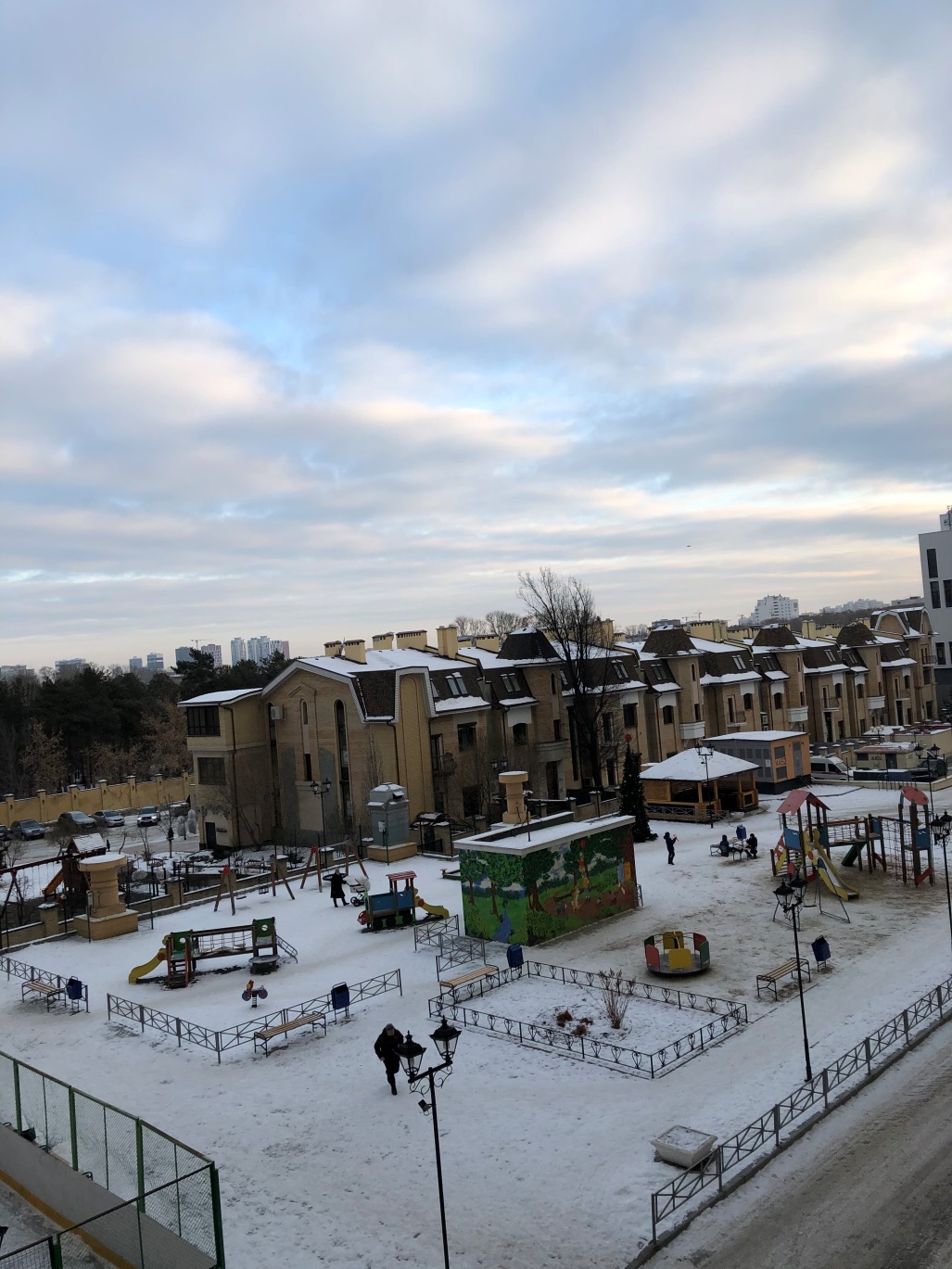 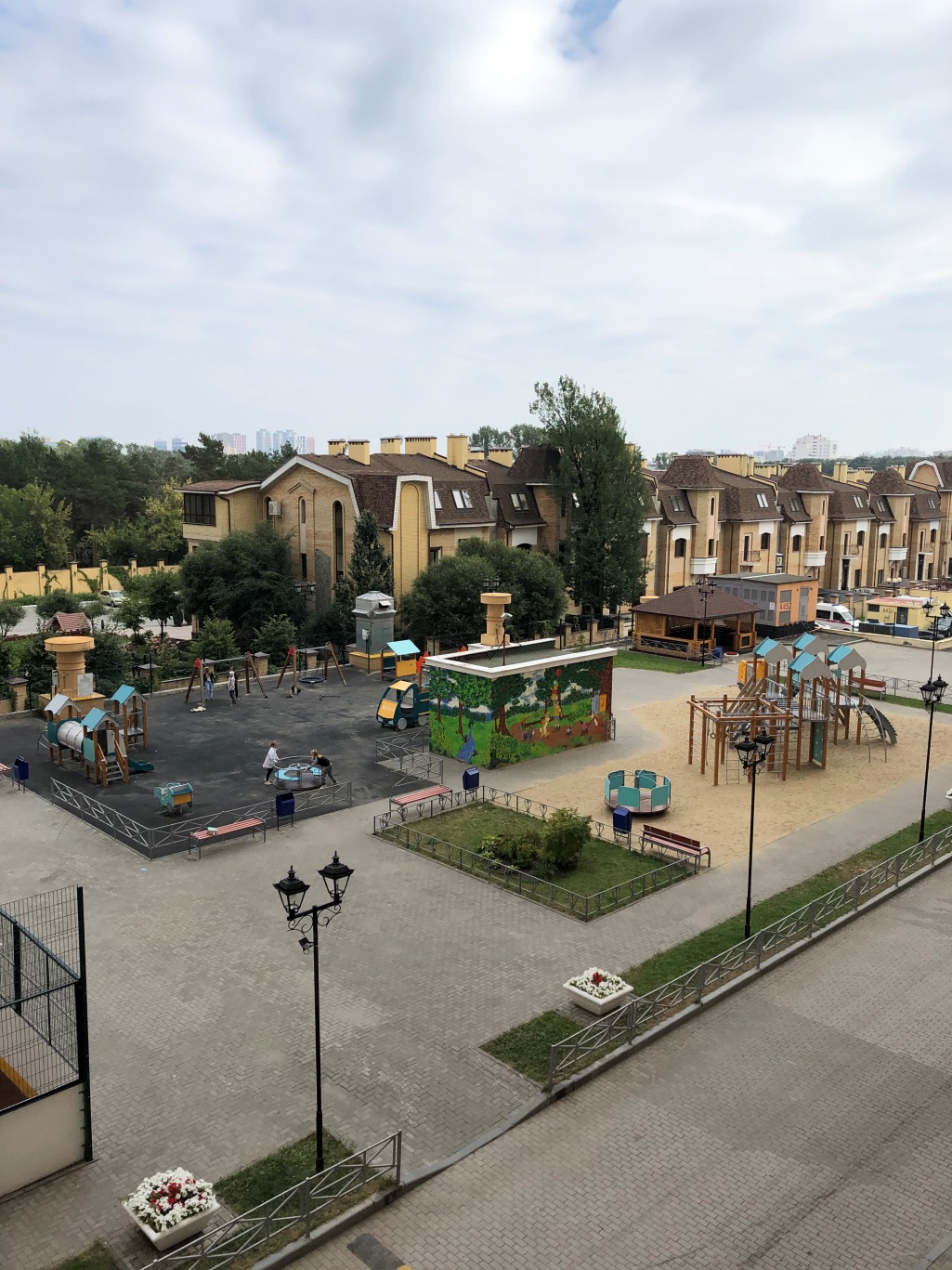 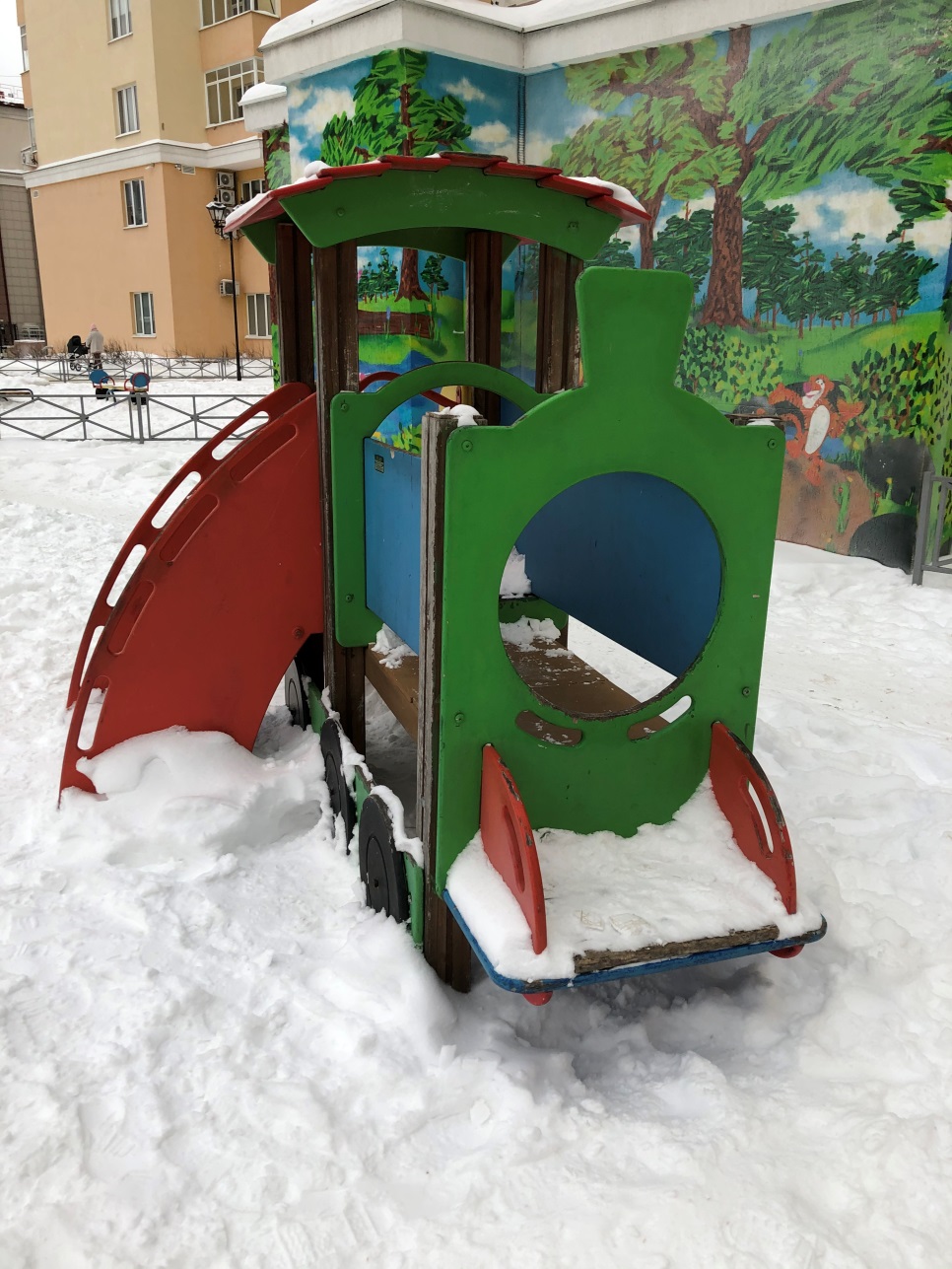 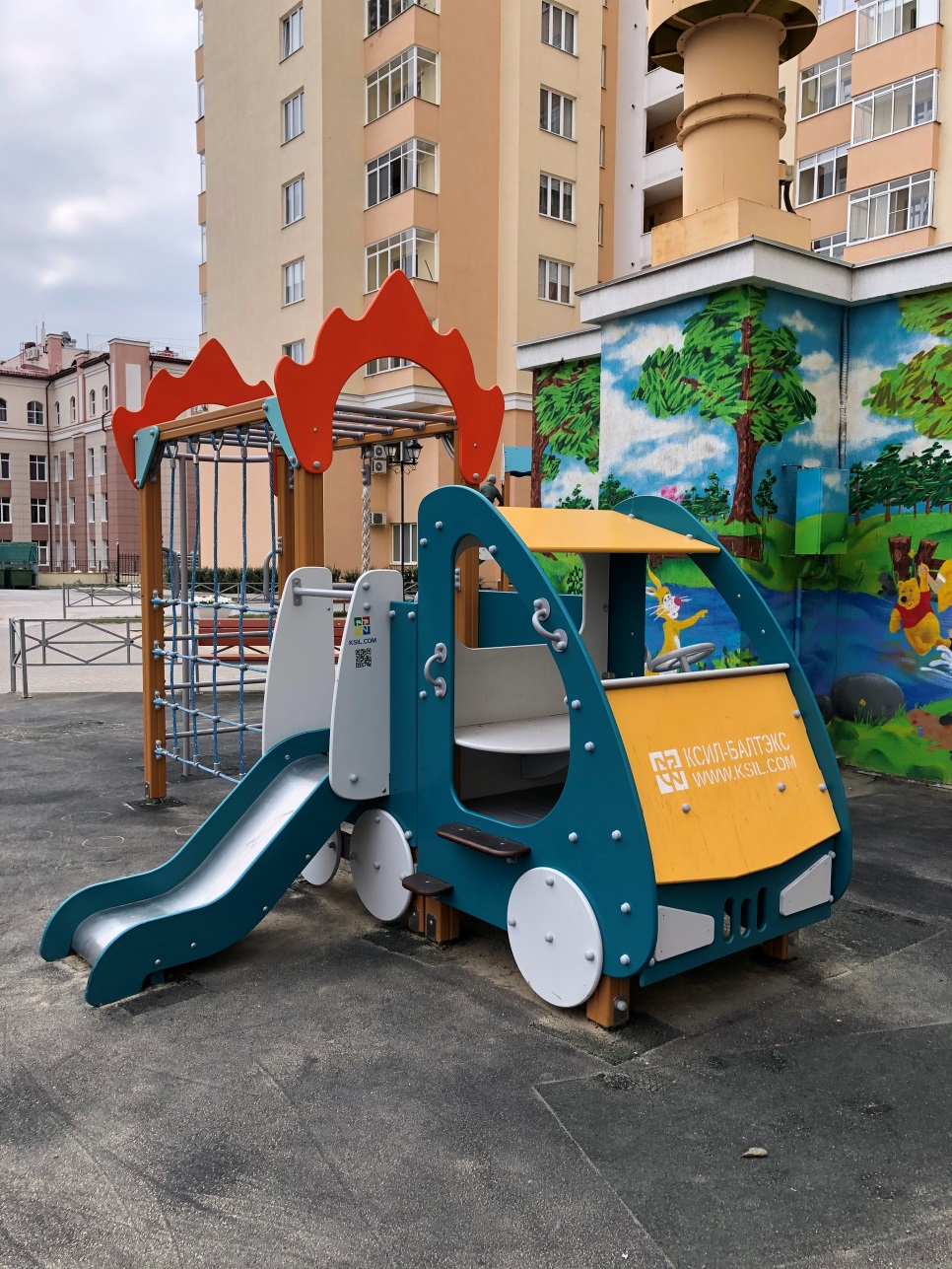 До											После 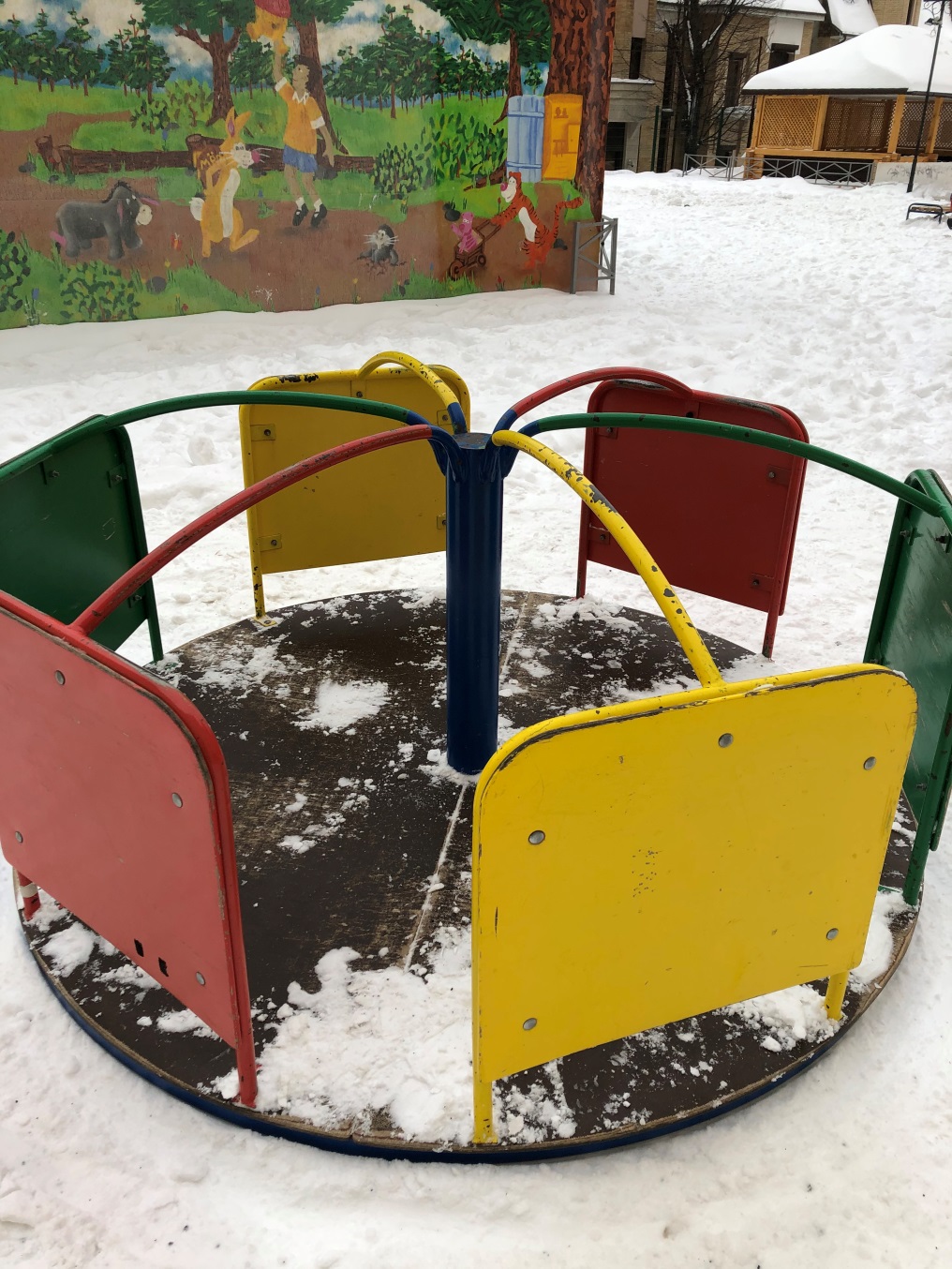 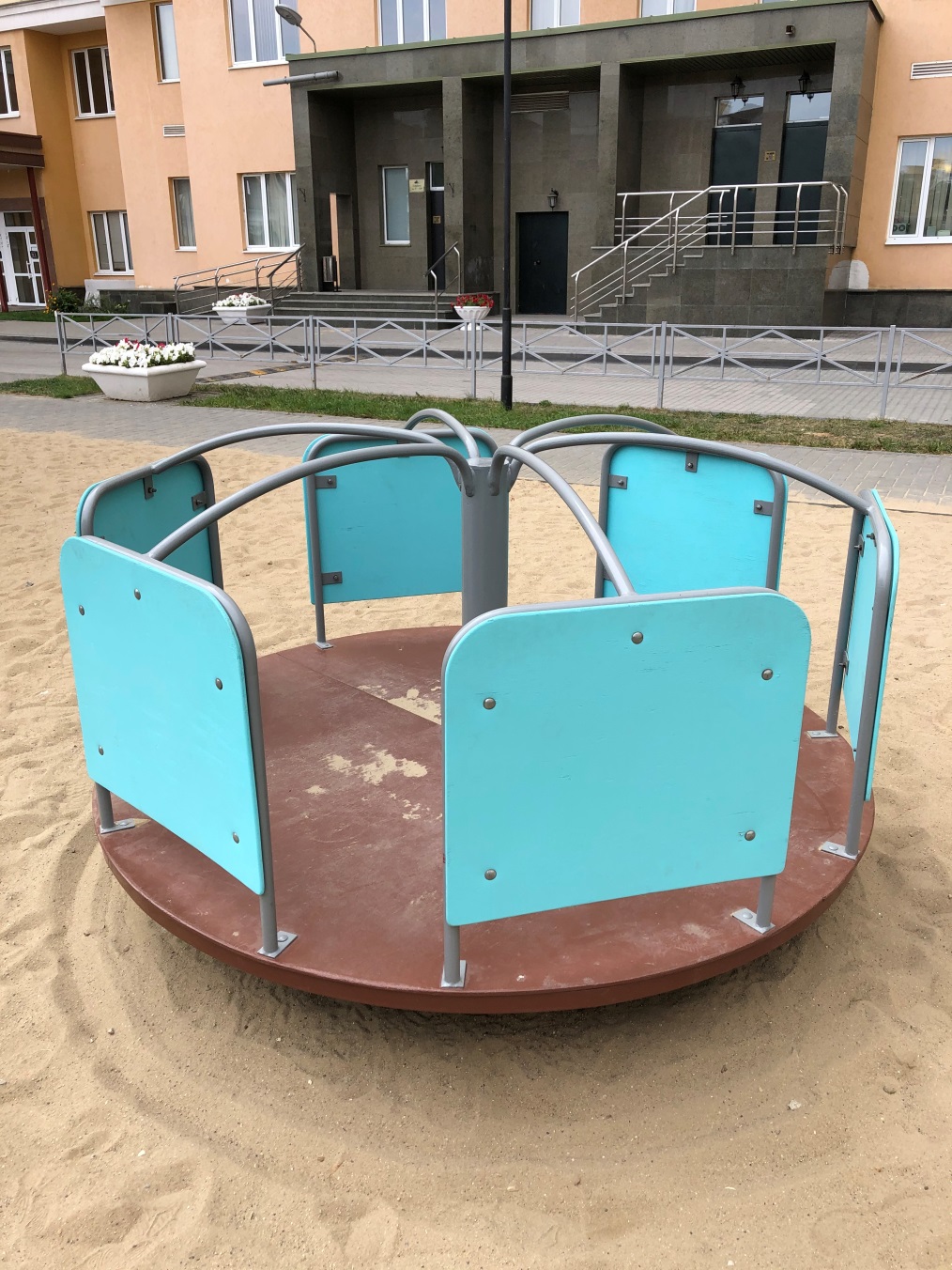 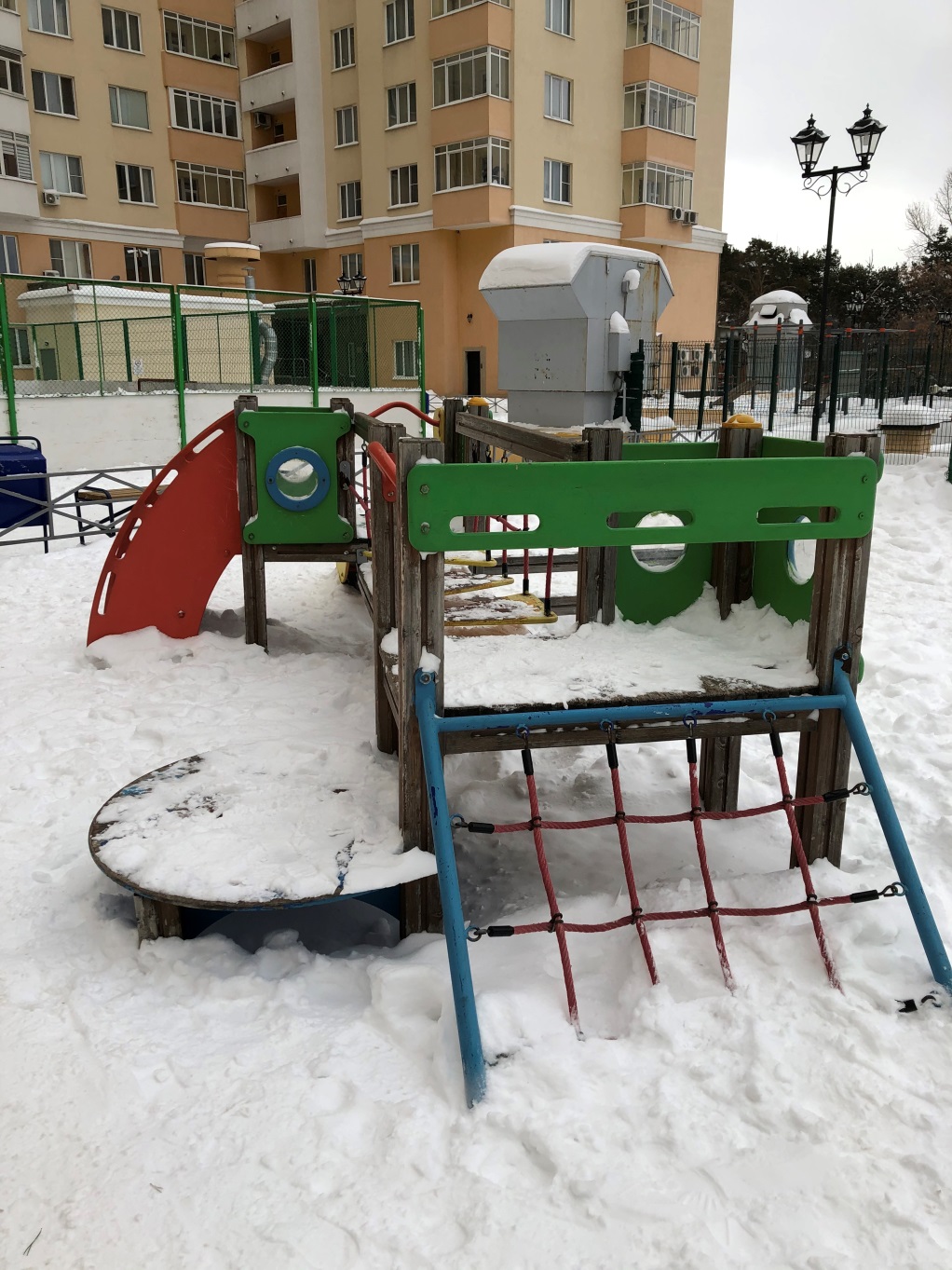 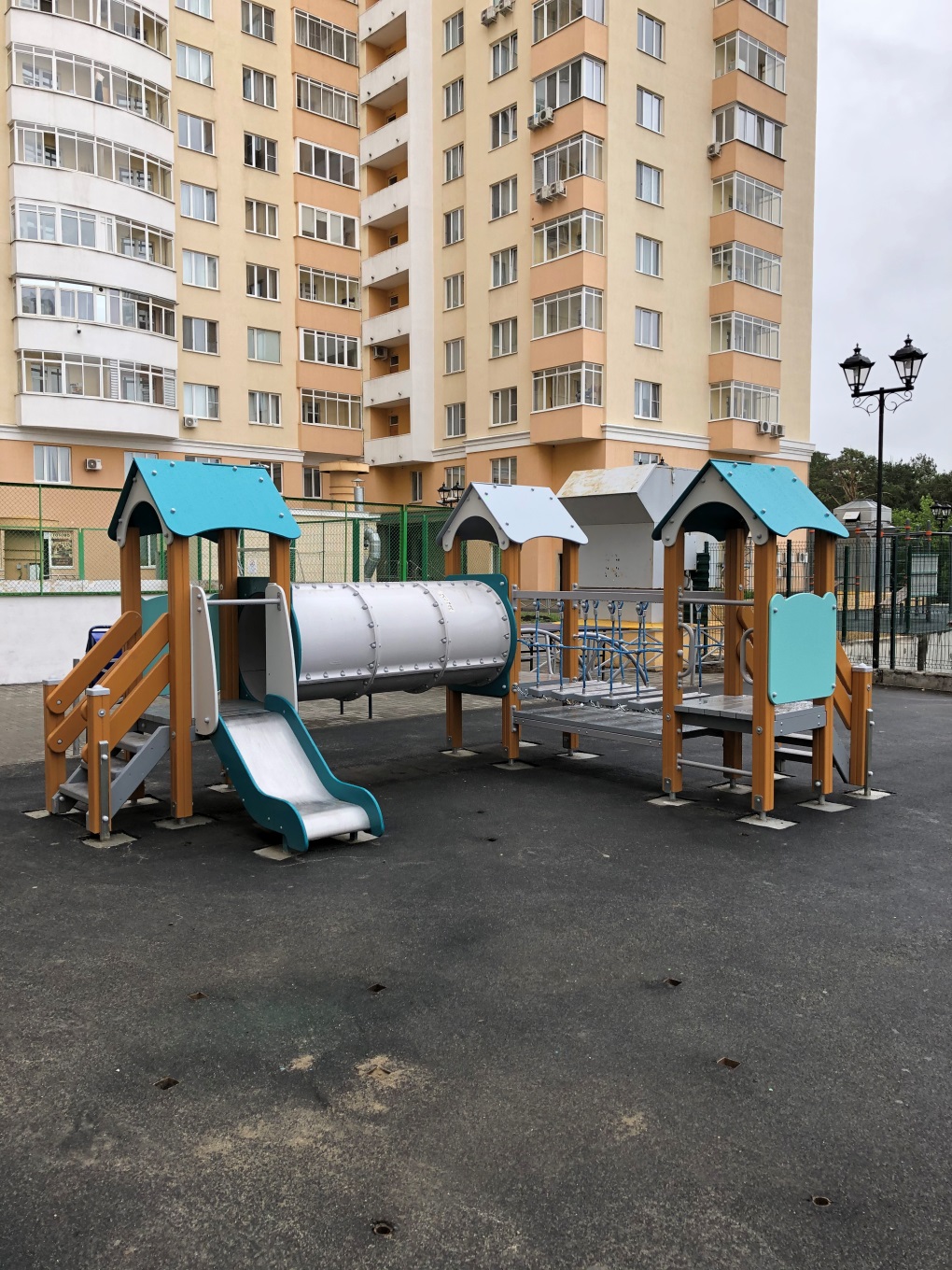 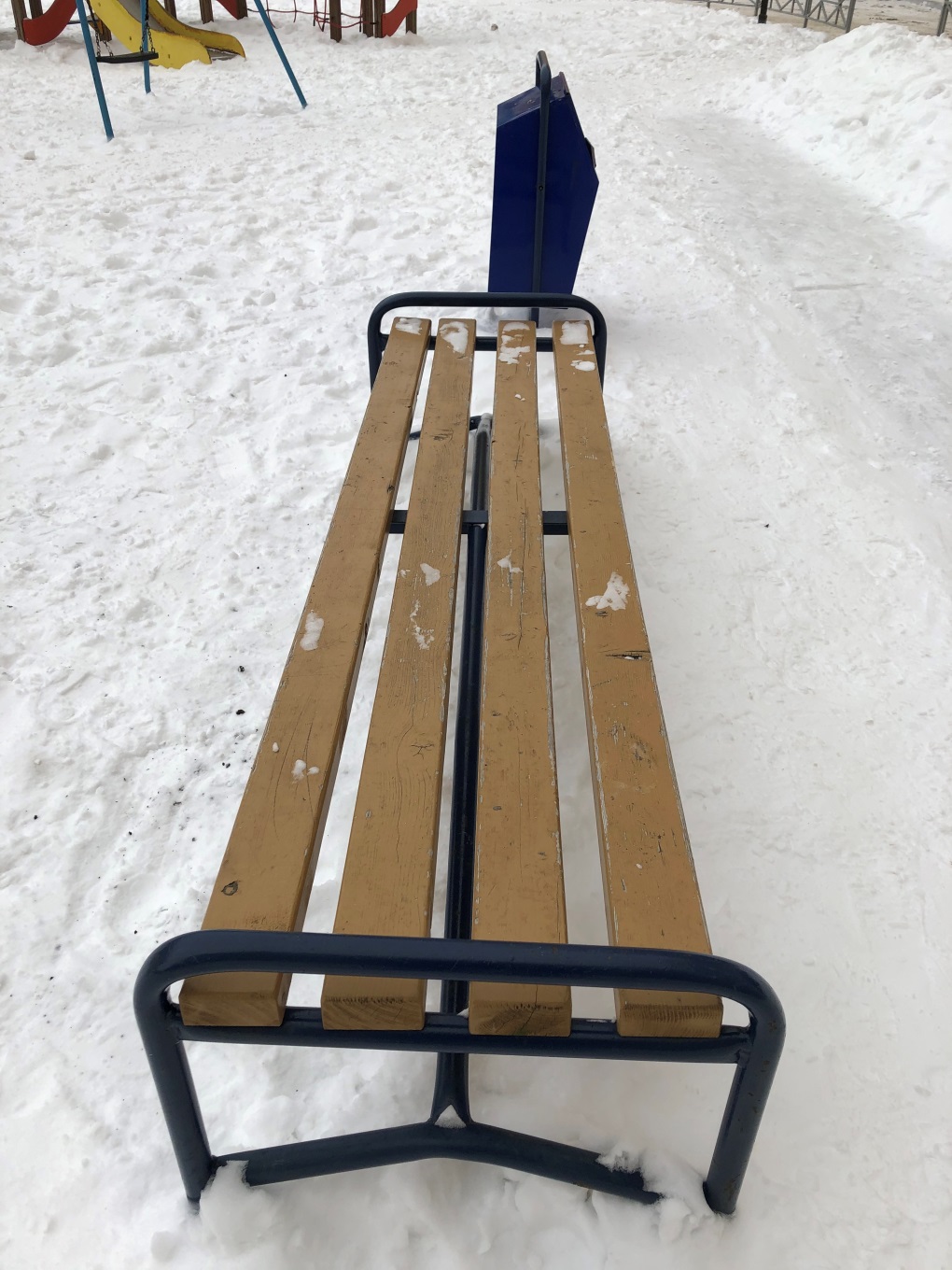 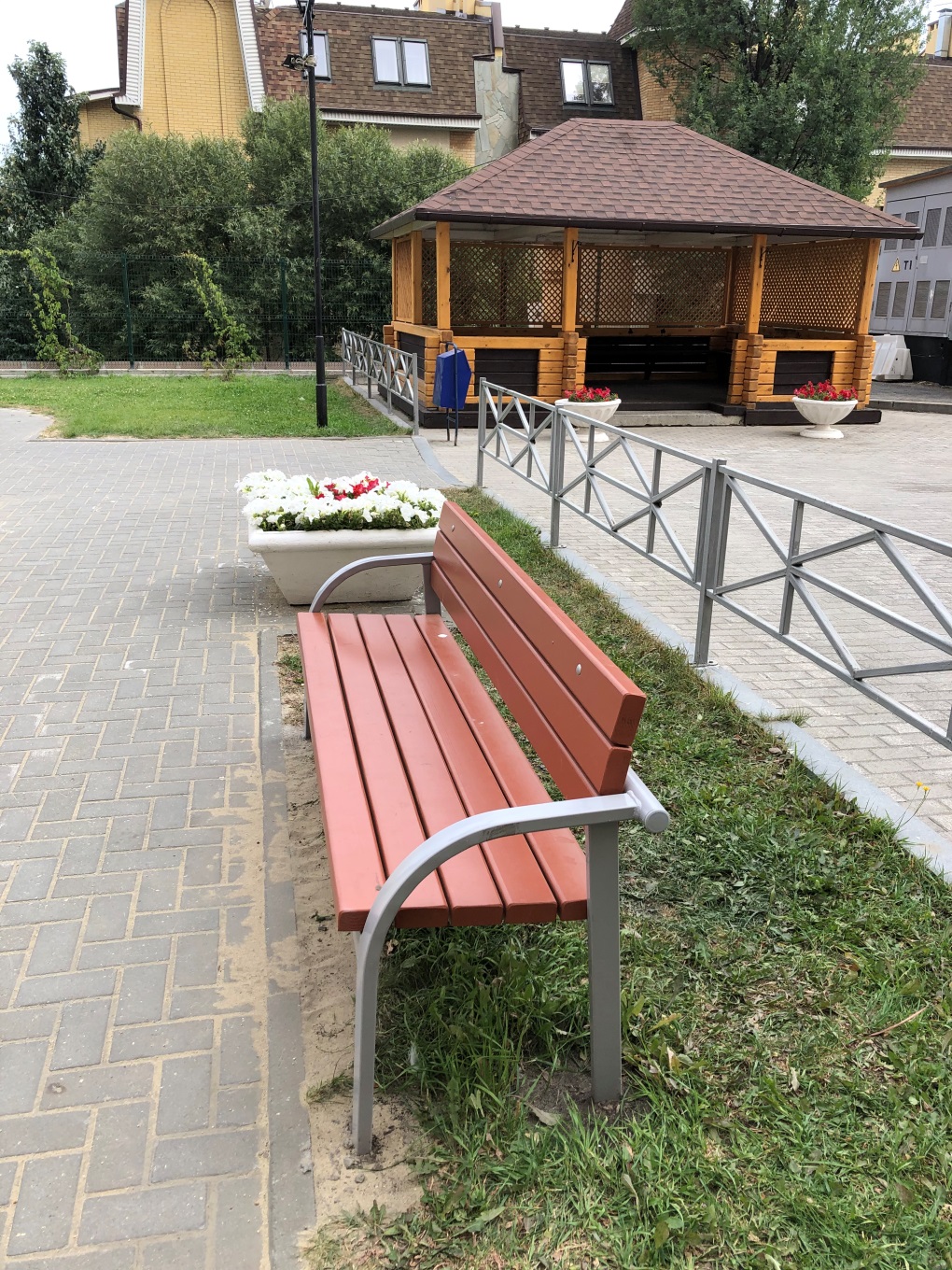 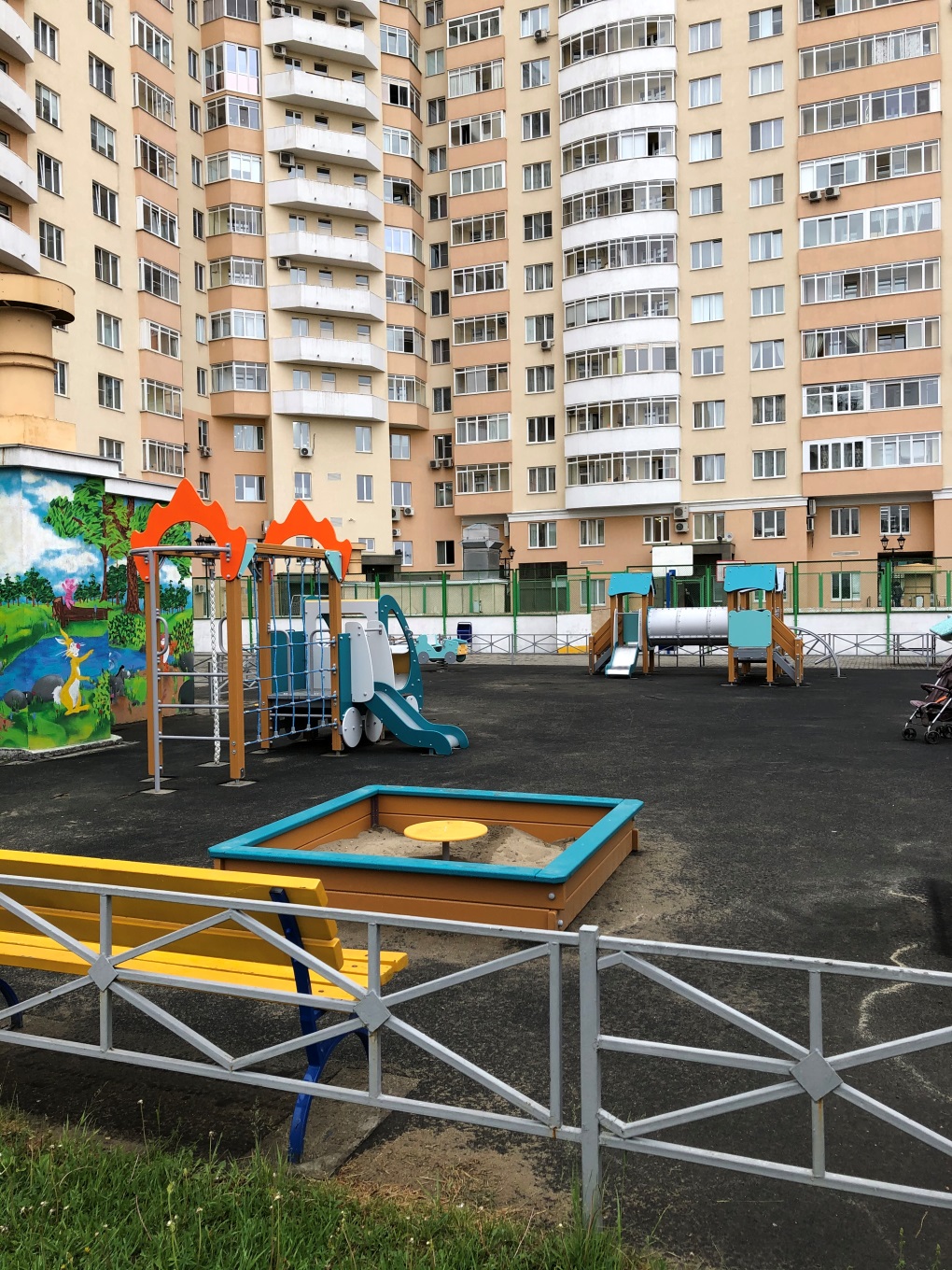 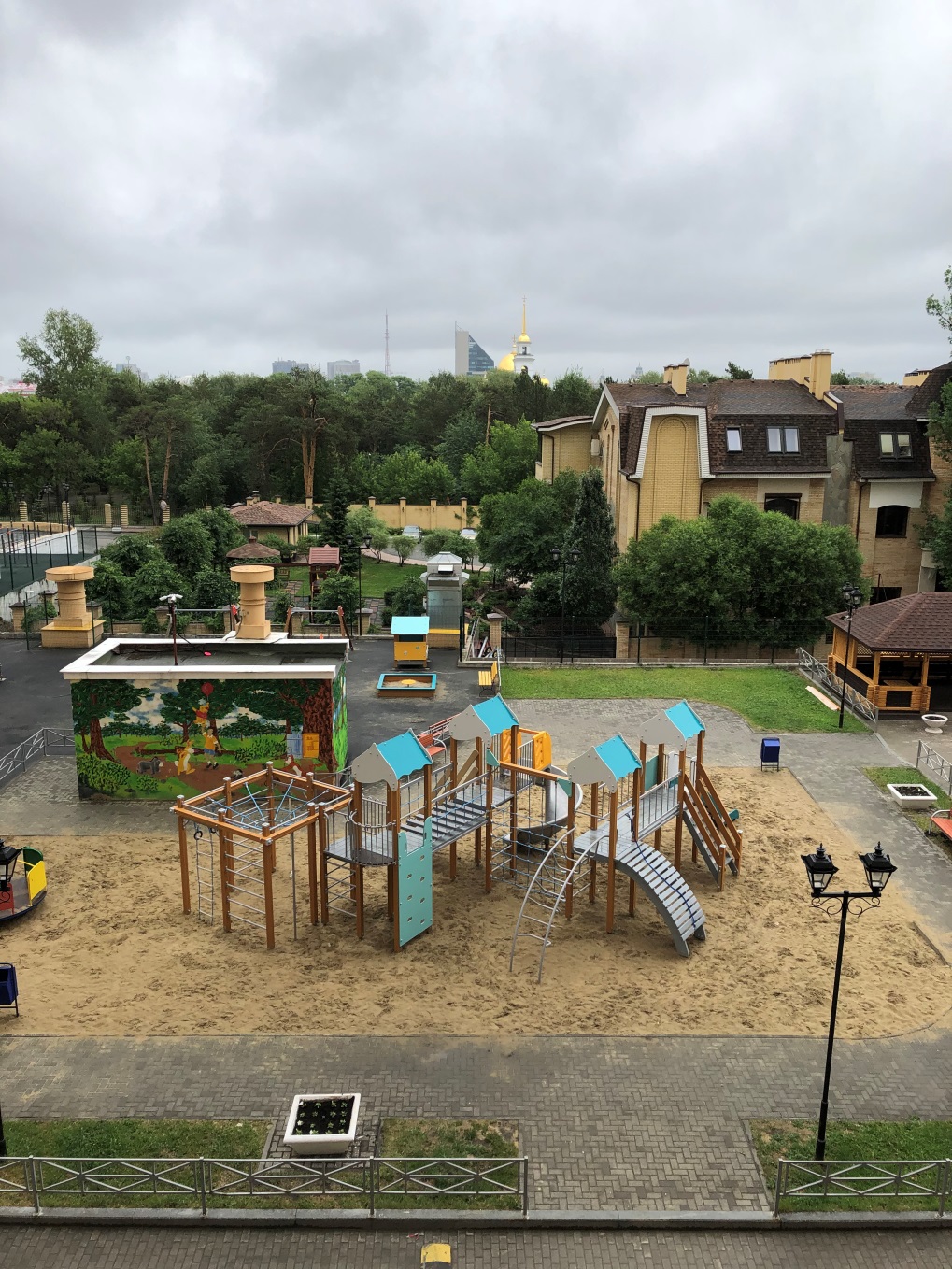 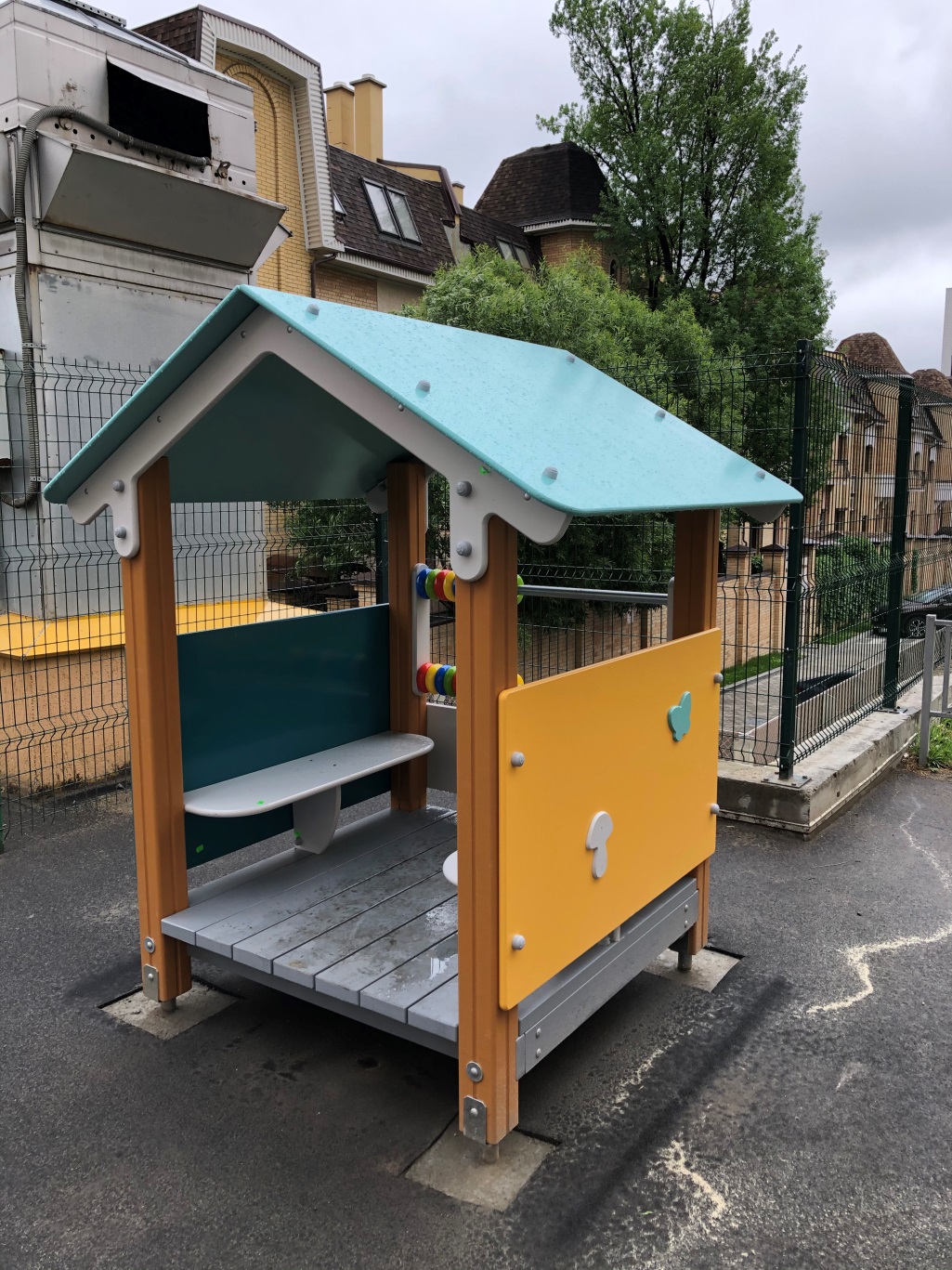 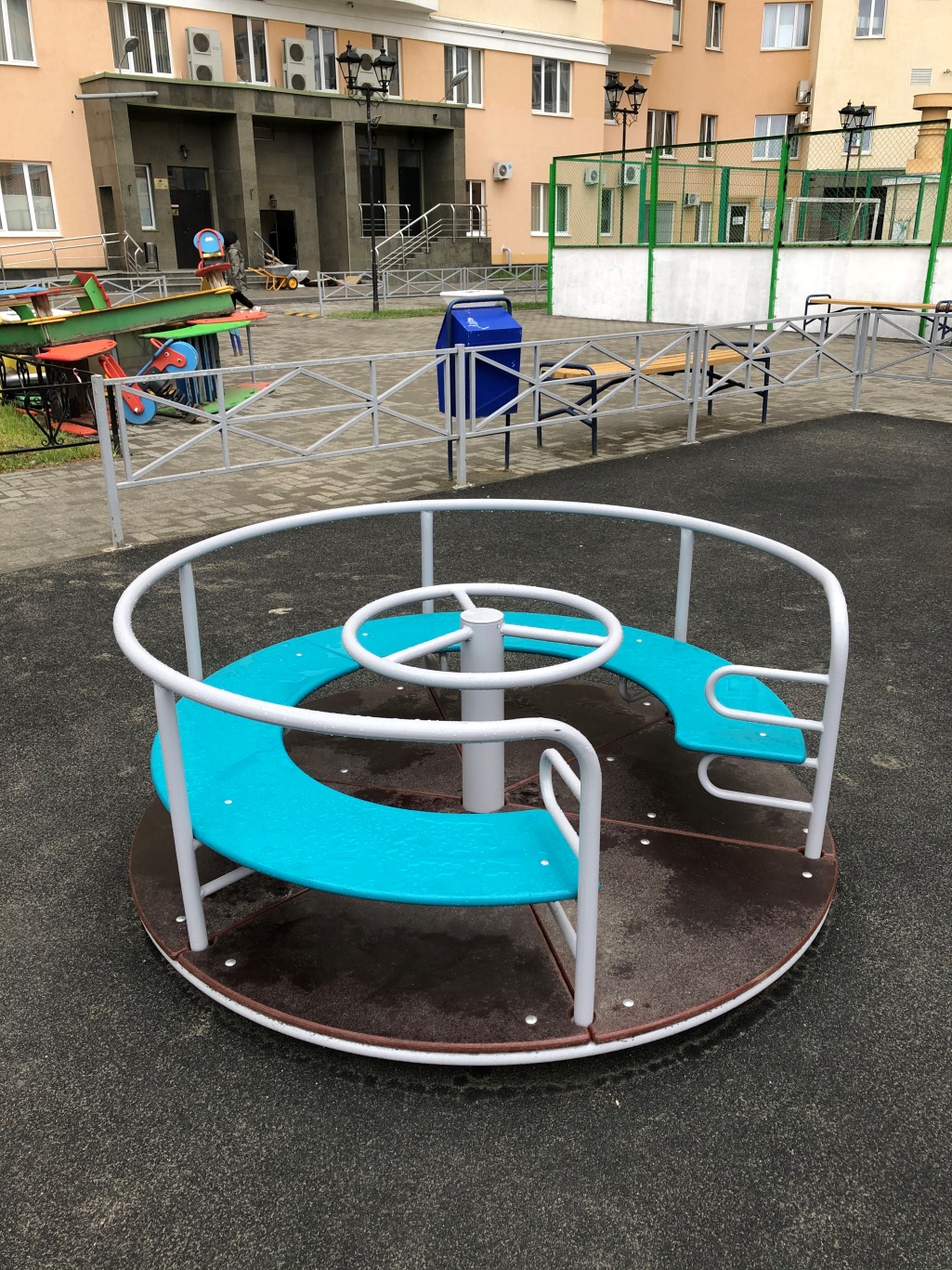 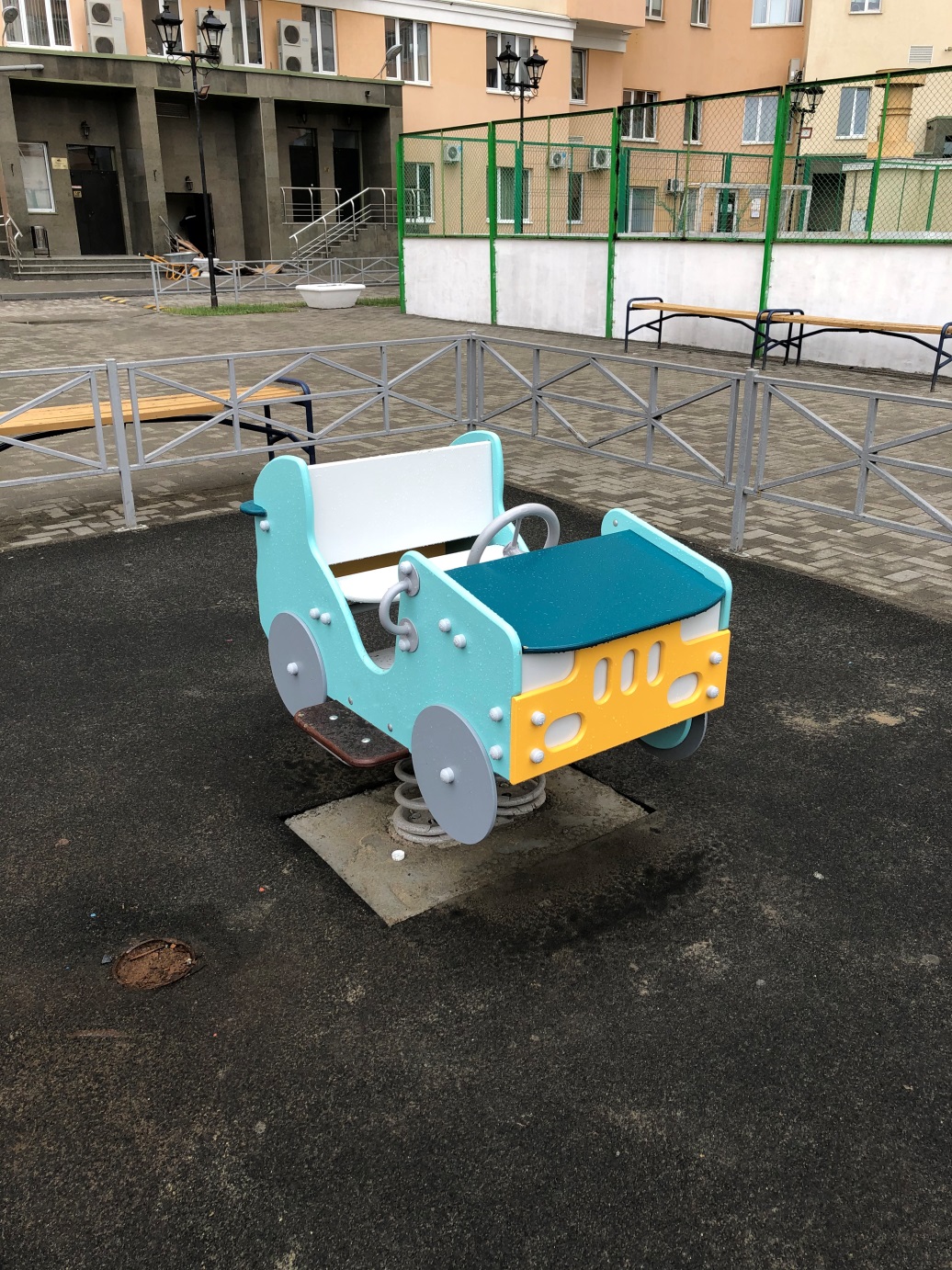 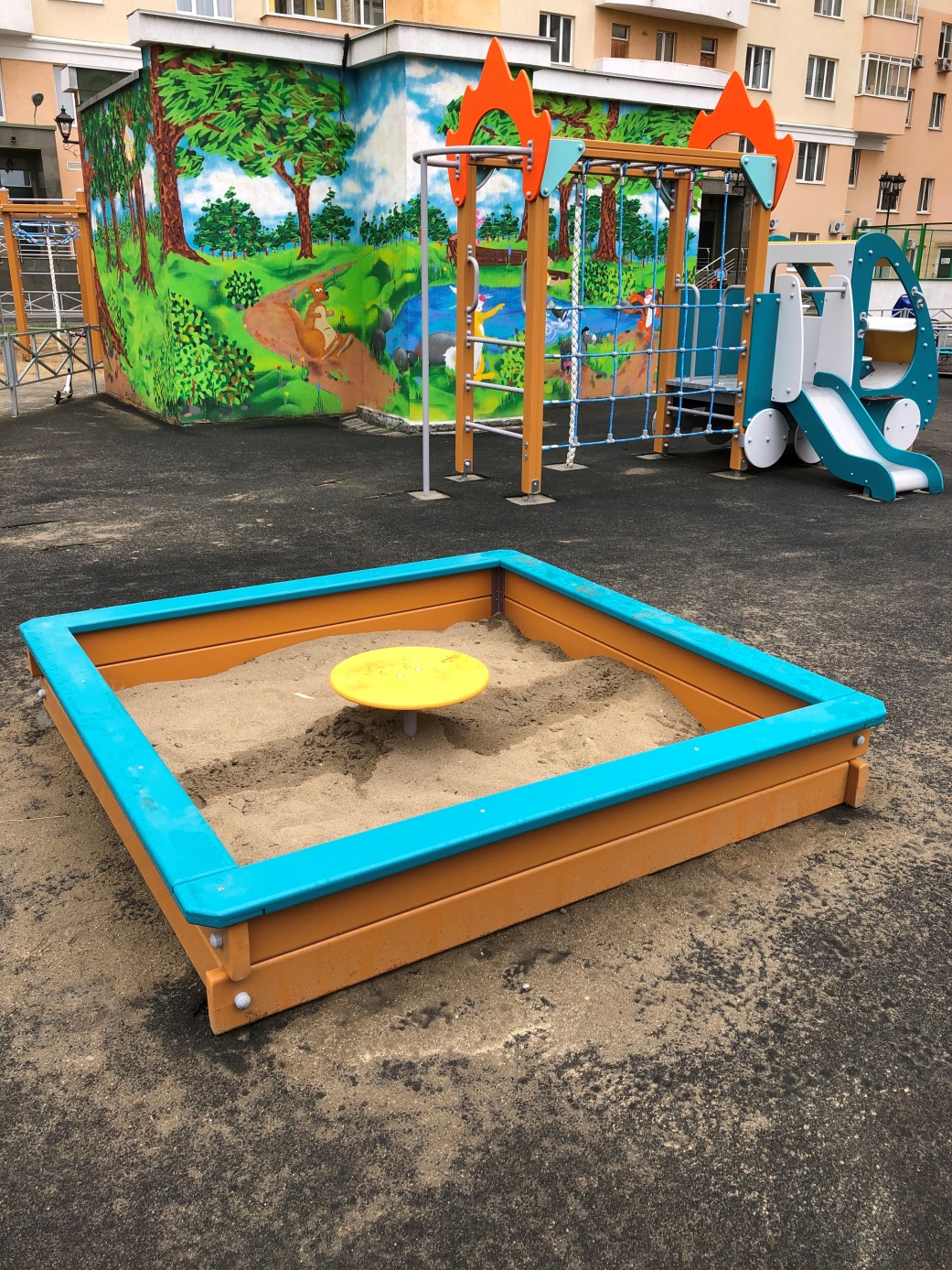 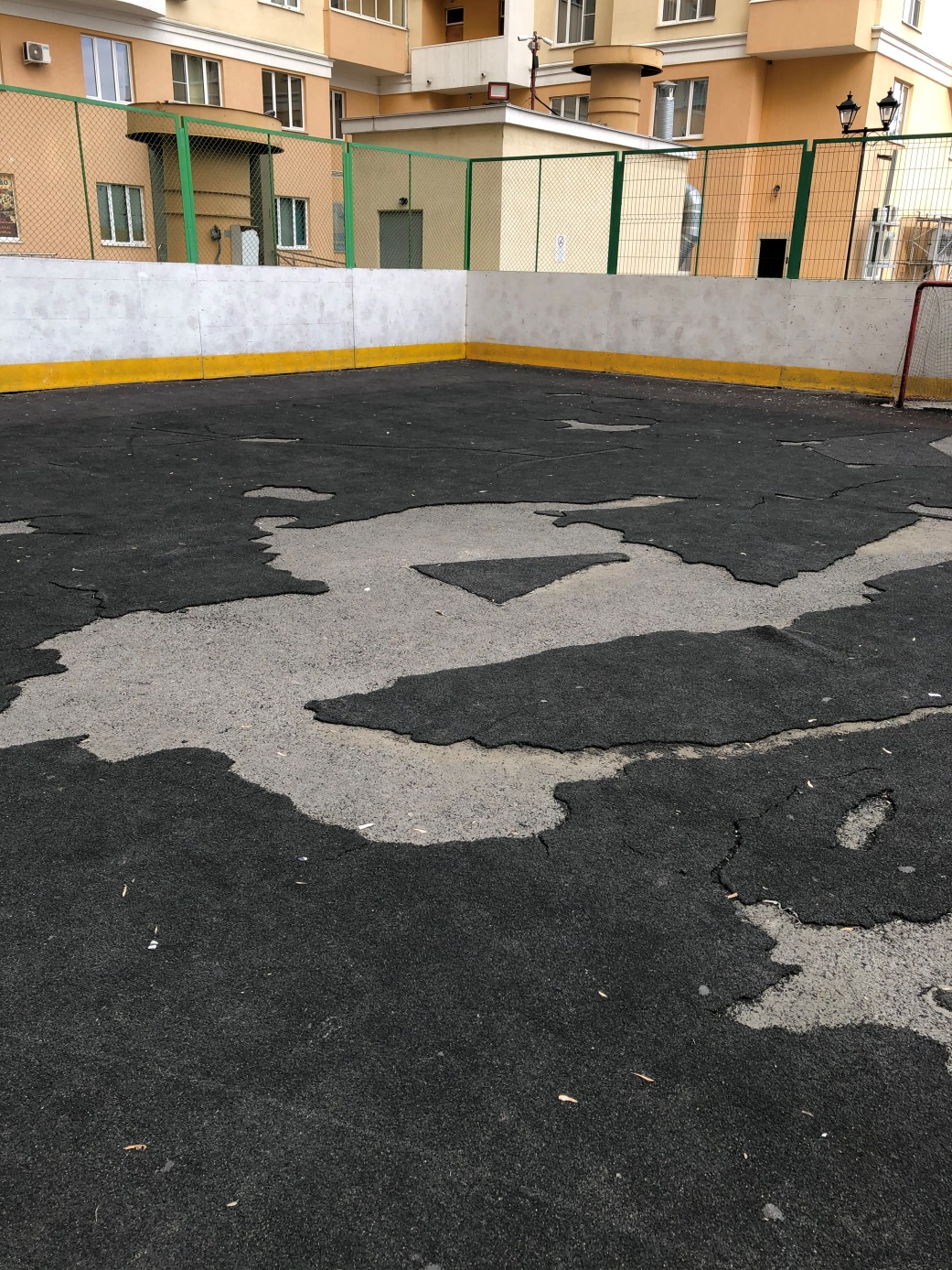 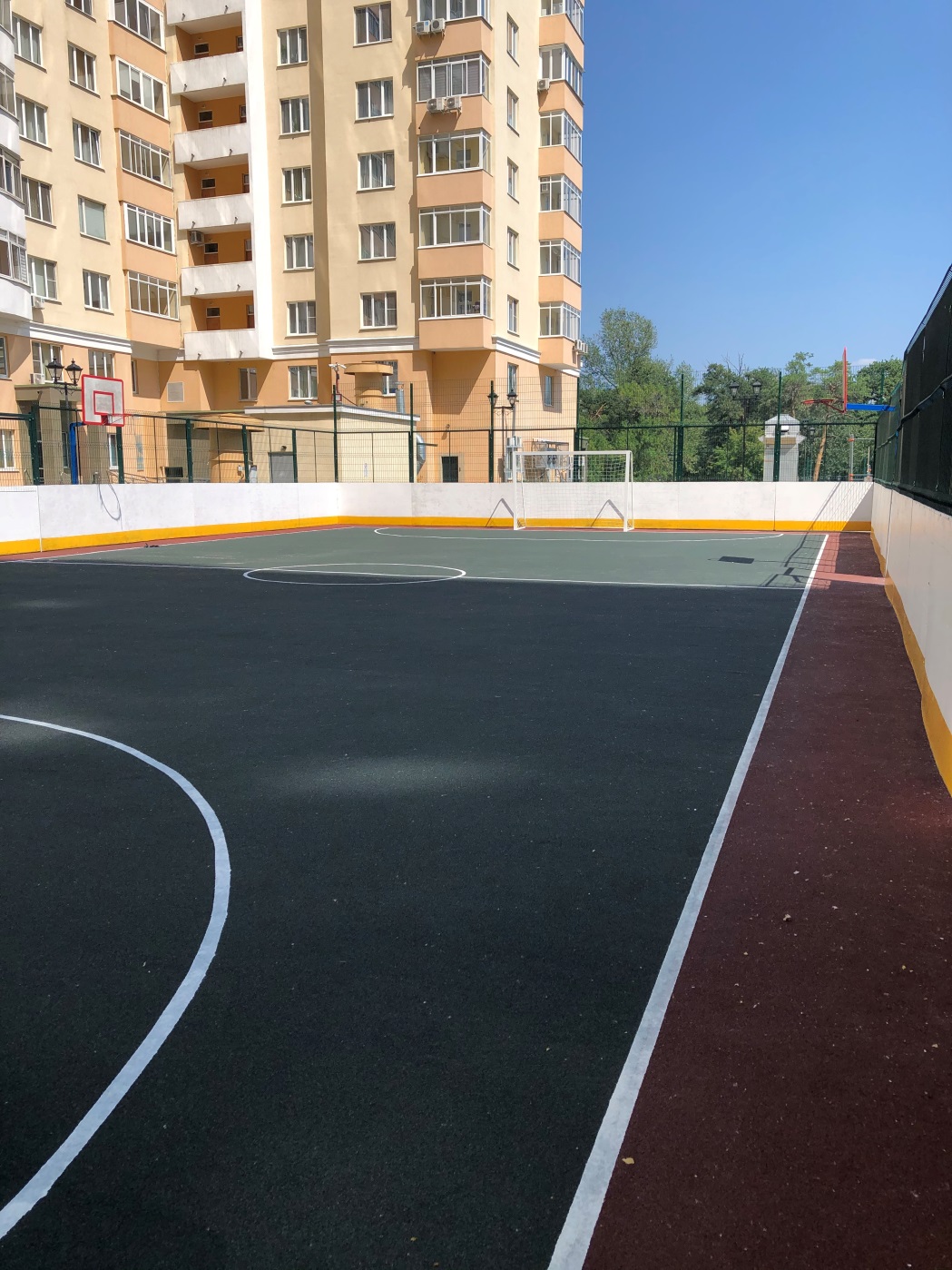 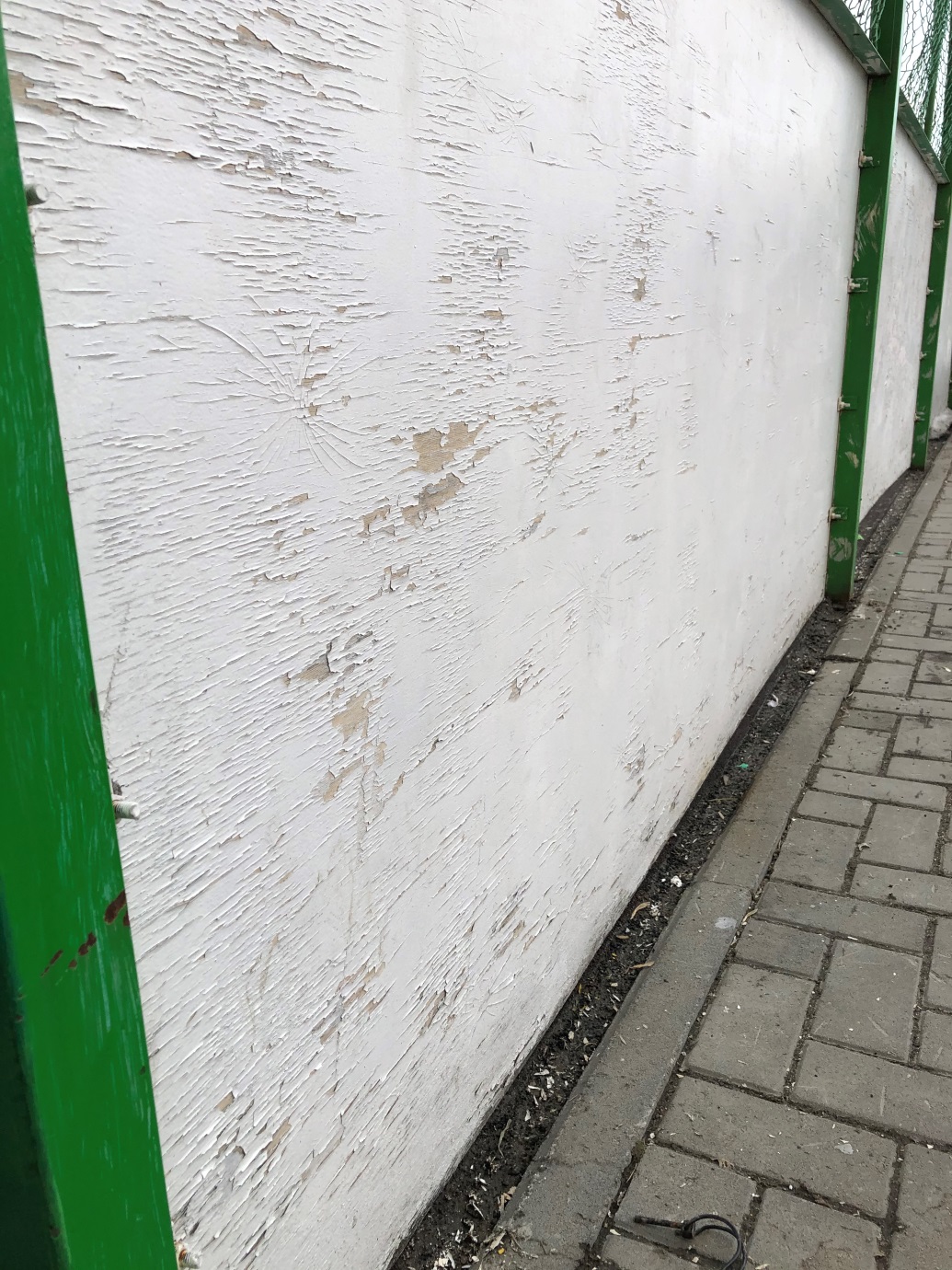 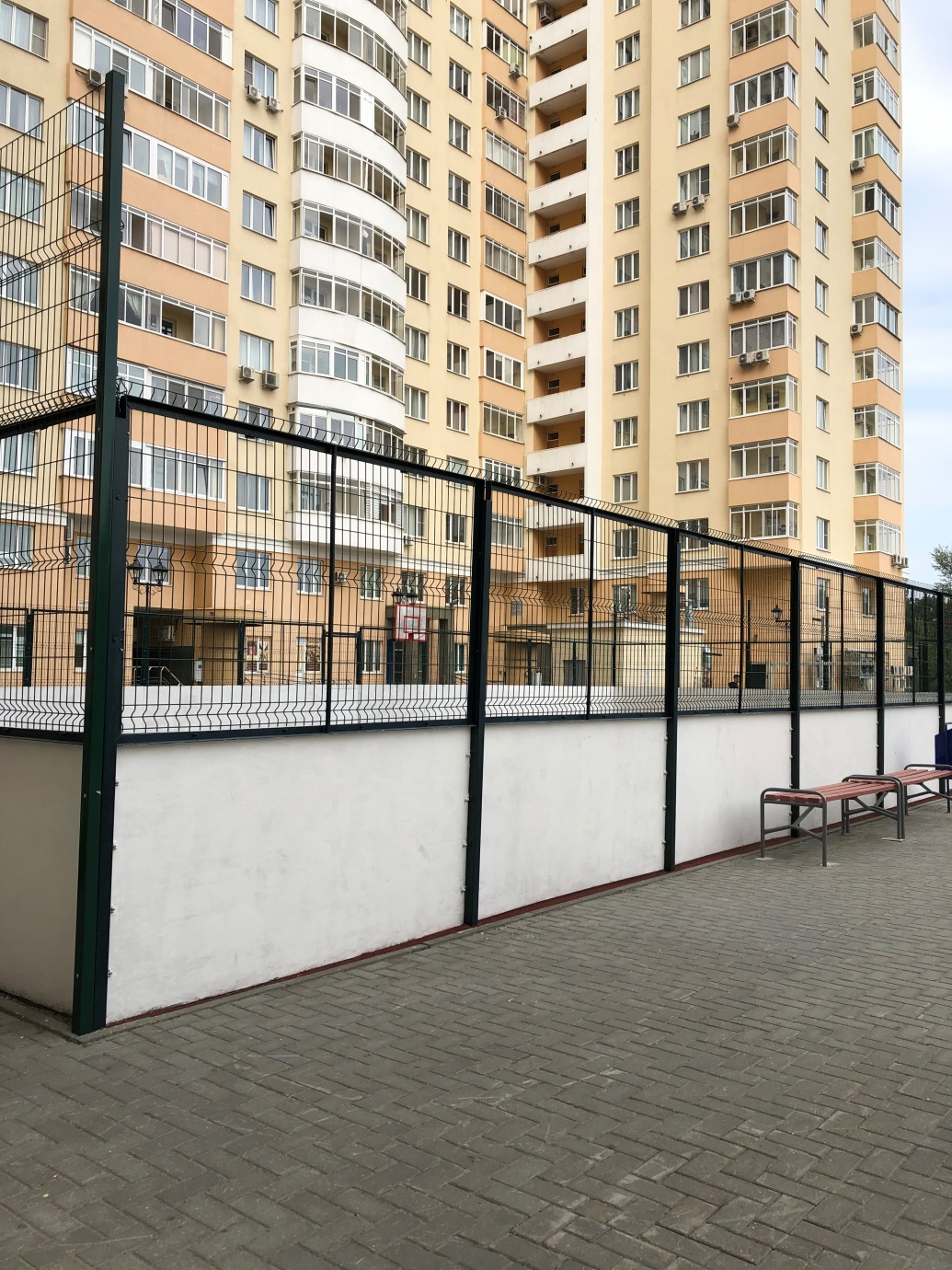 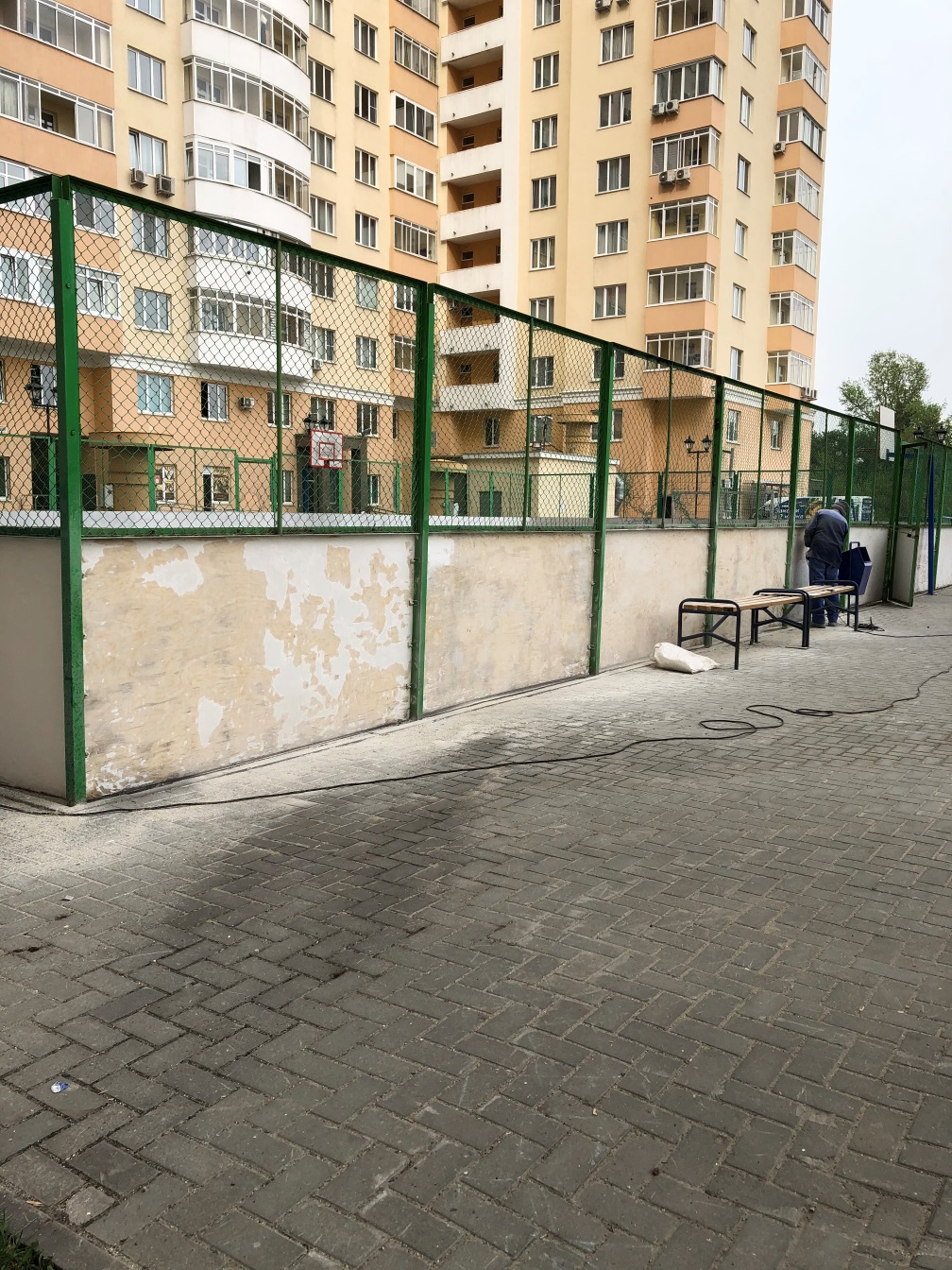 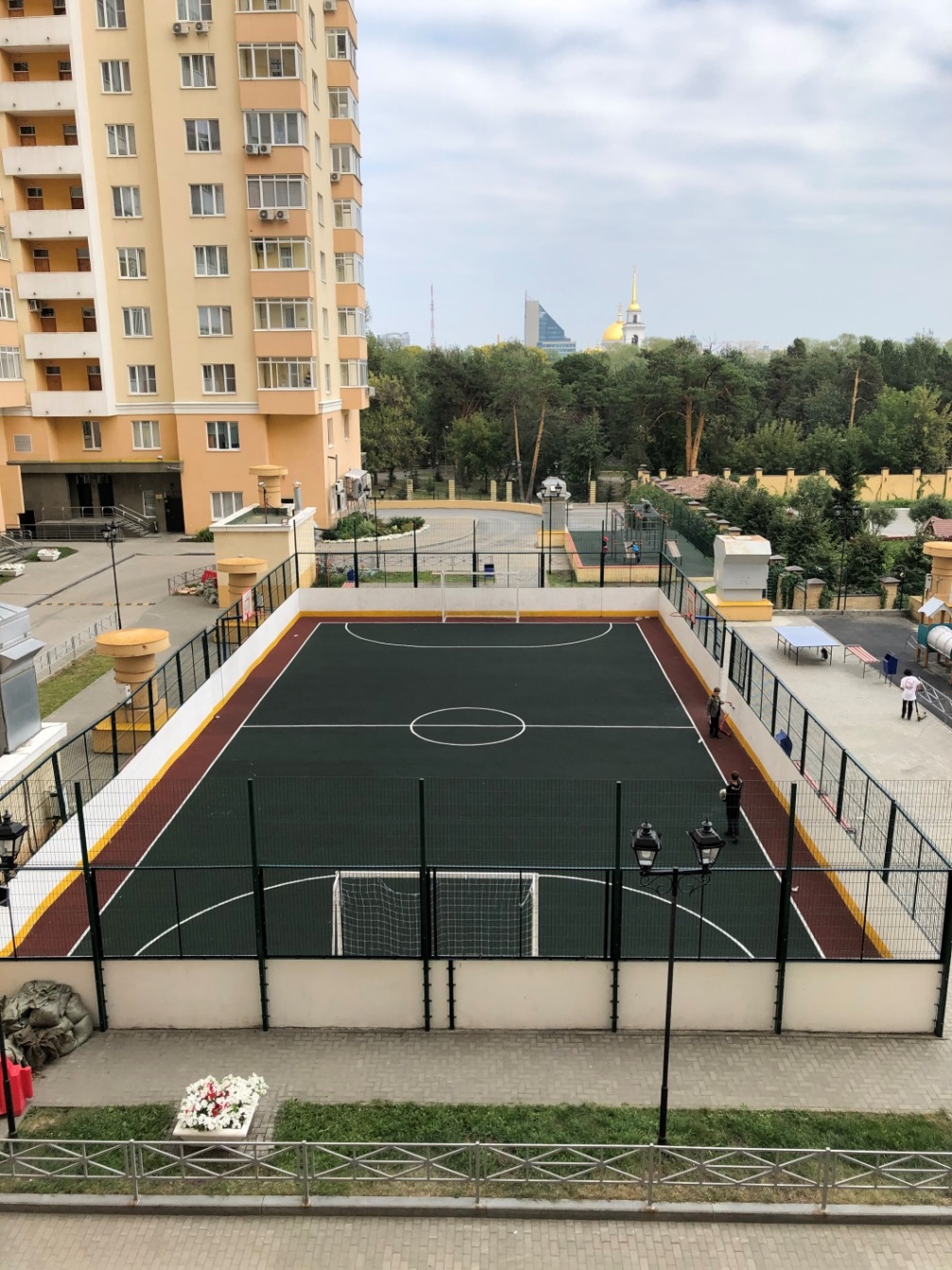 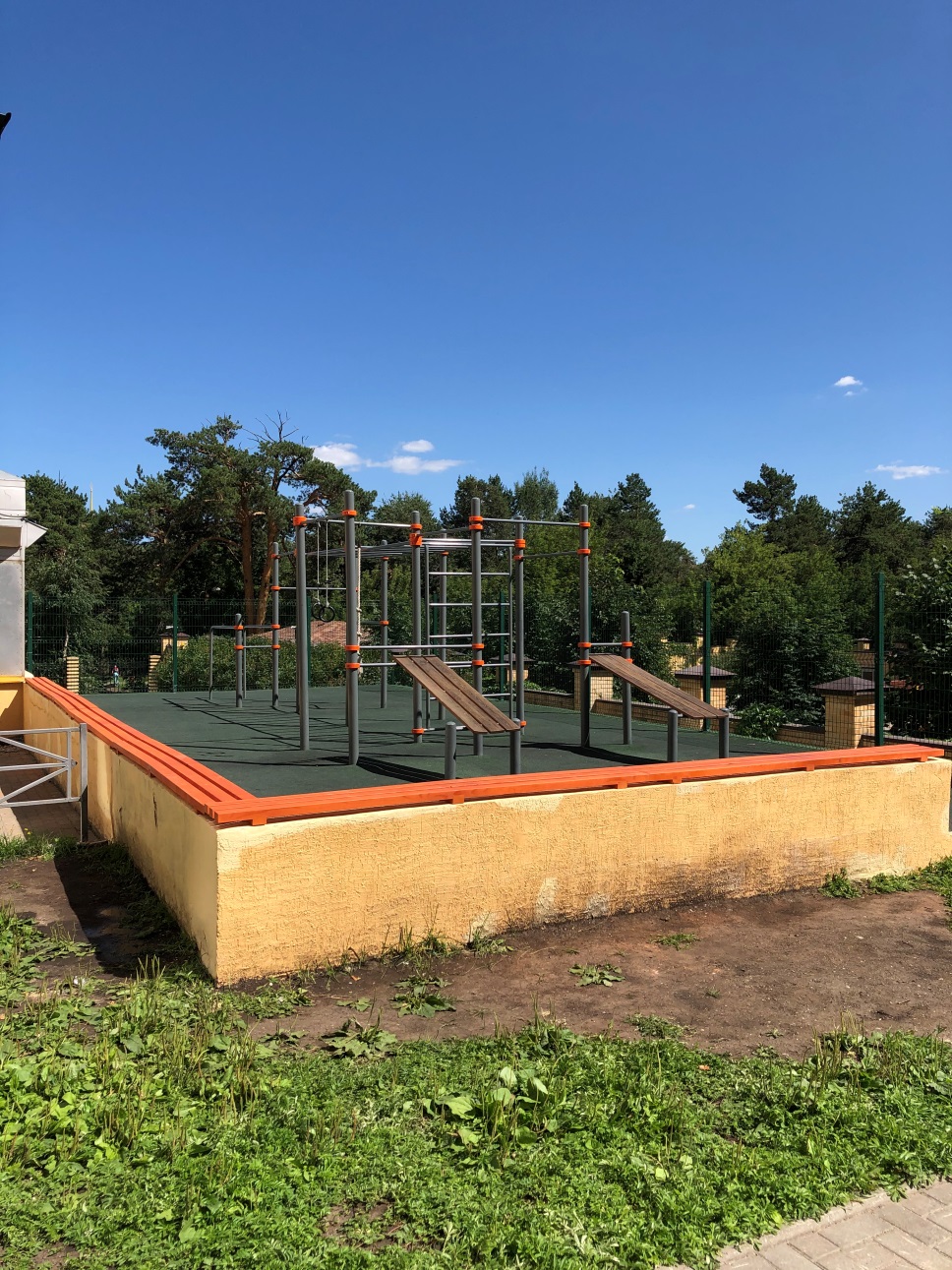 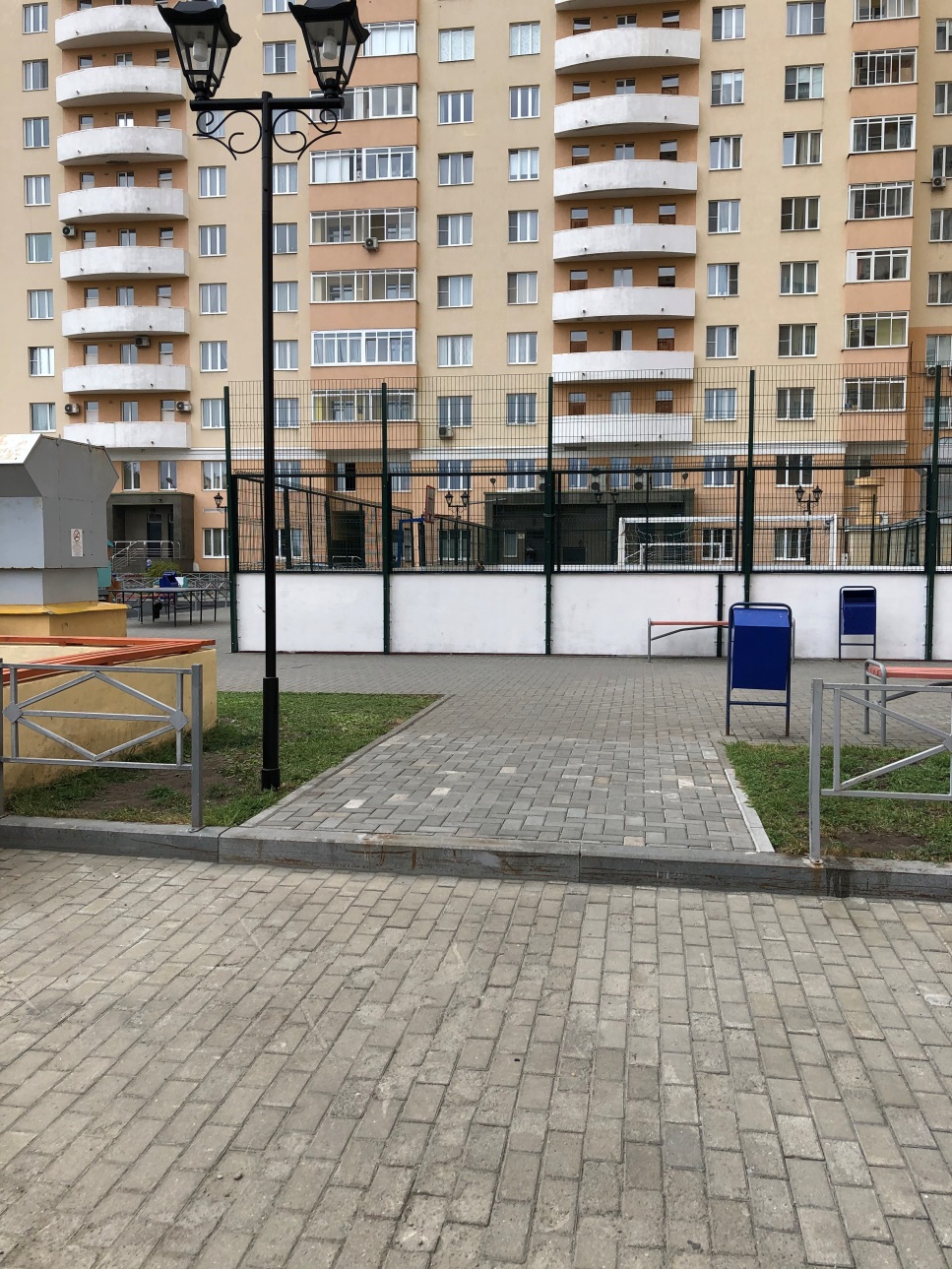 		Дорожка у площадки воркаута							Скамейки у площадки воркаута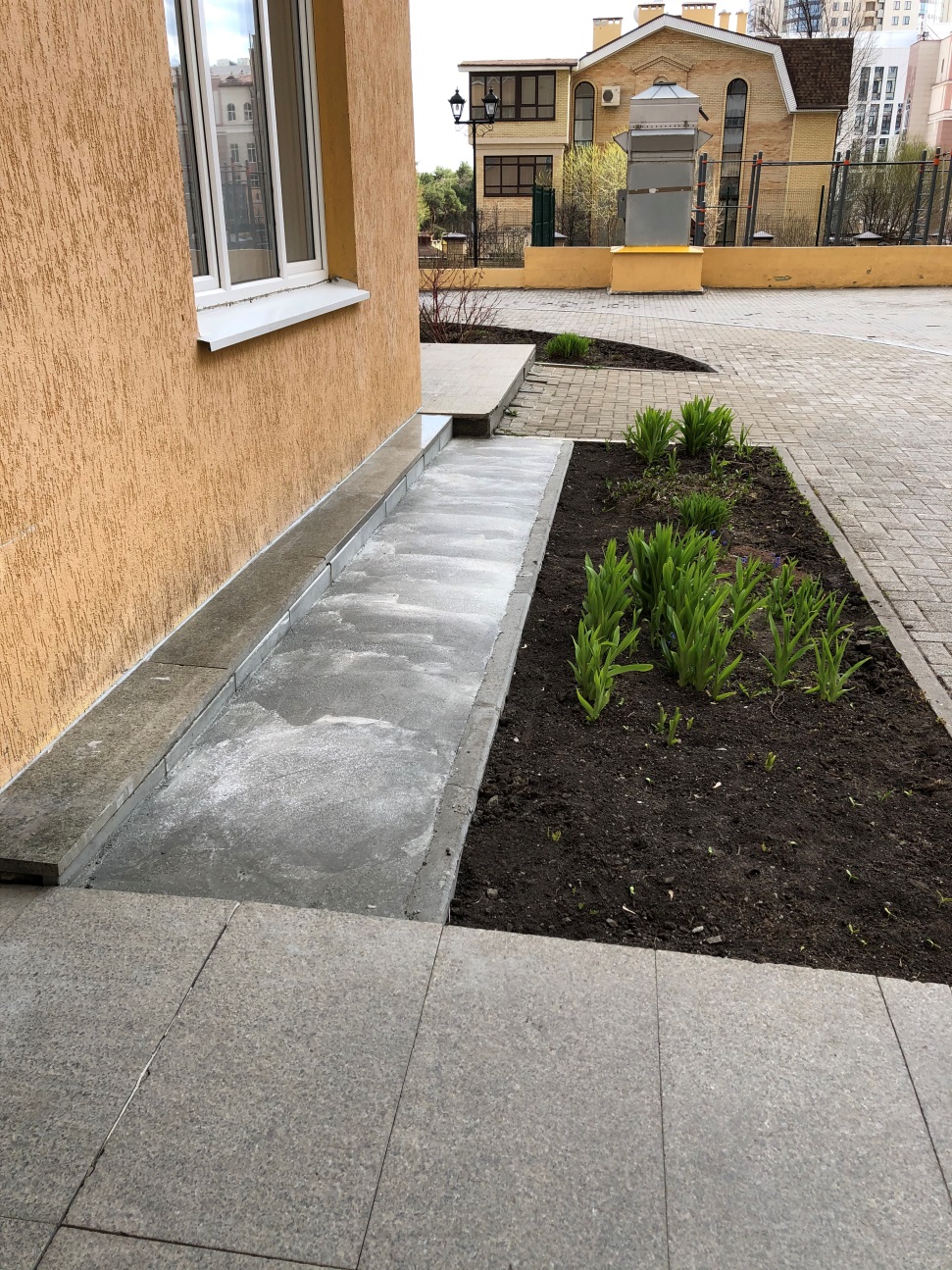 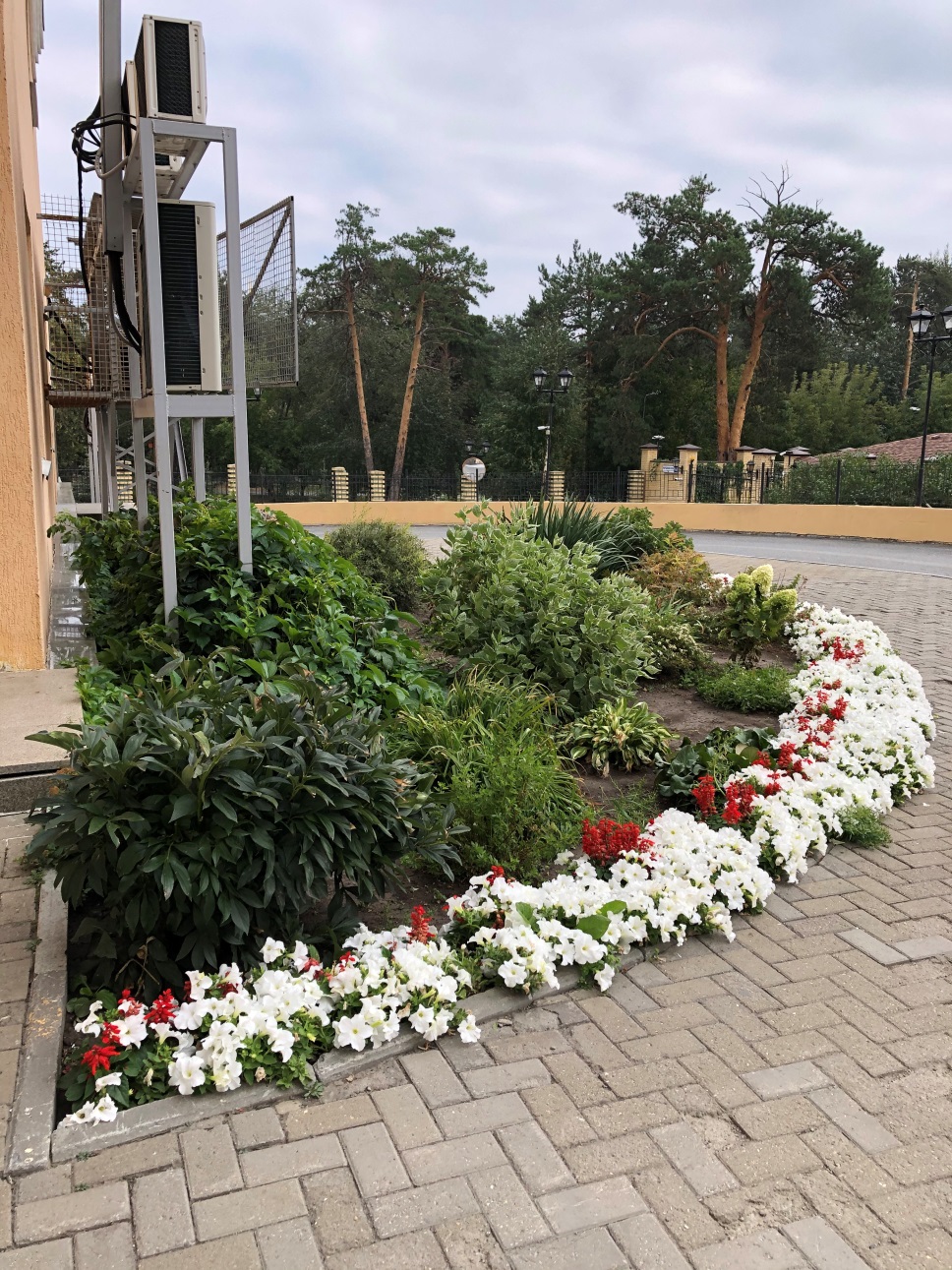 		Отмостка у седьмого подъезда					Клумба у седьмого подъезда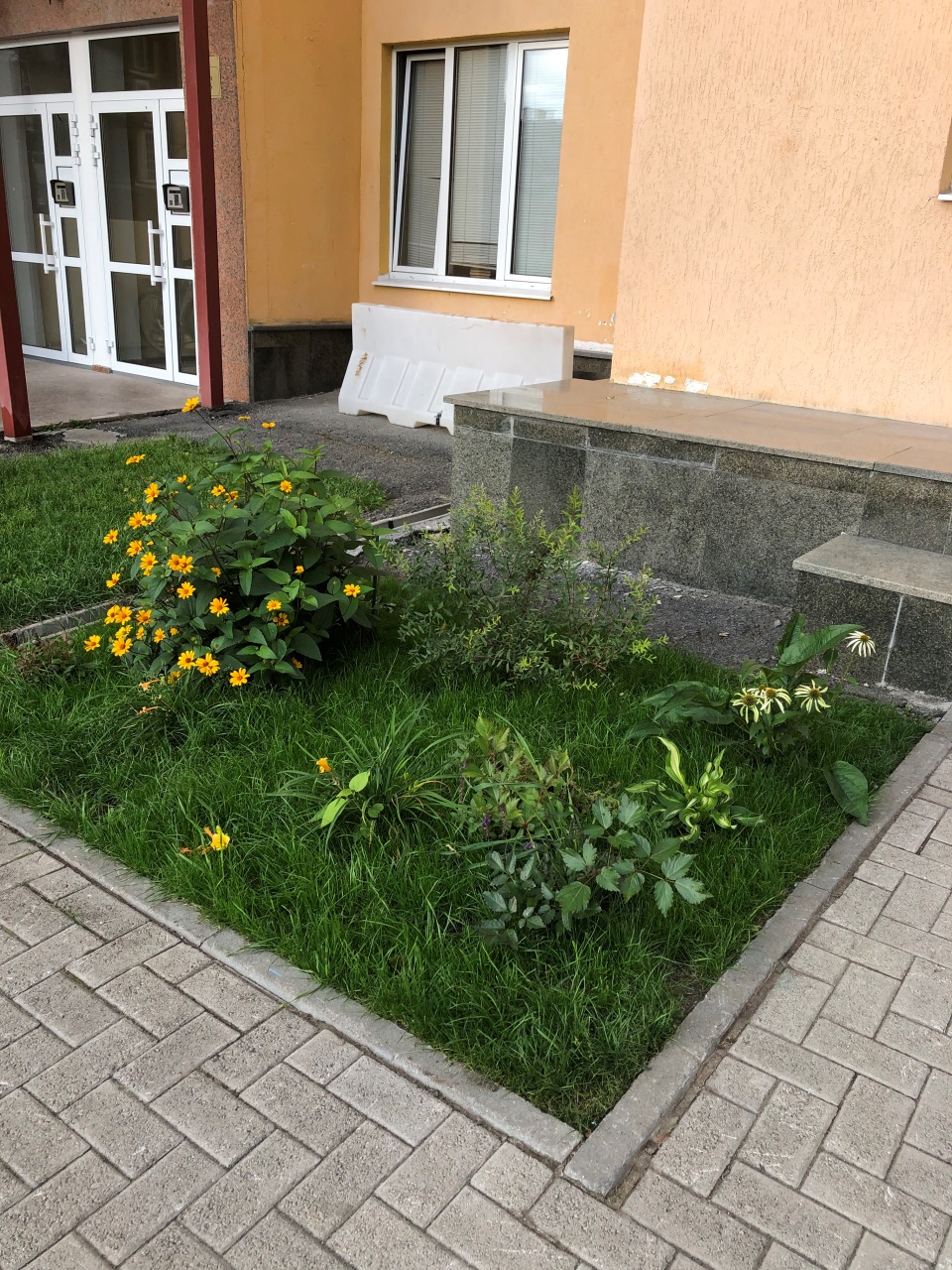 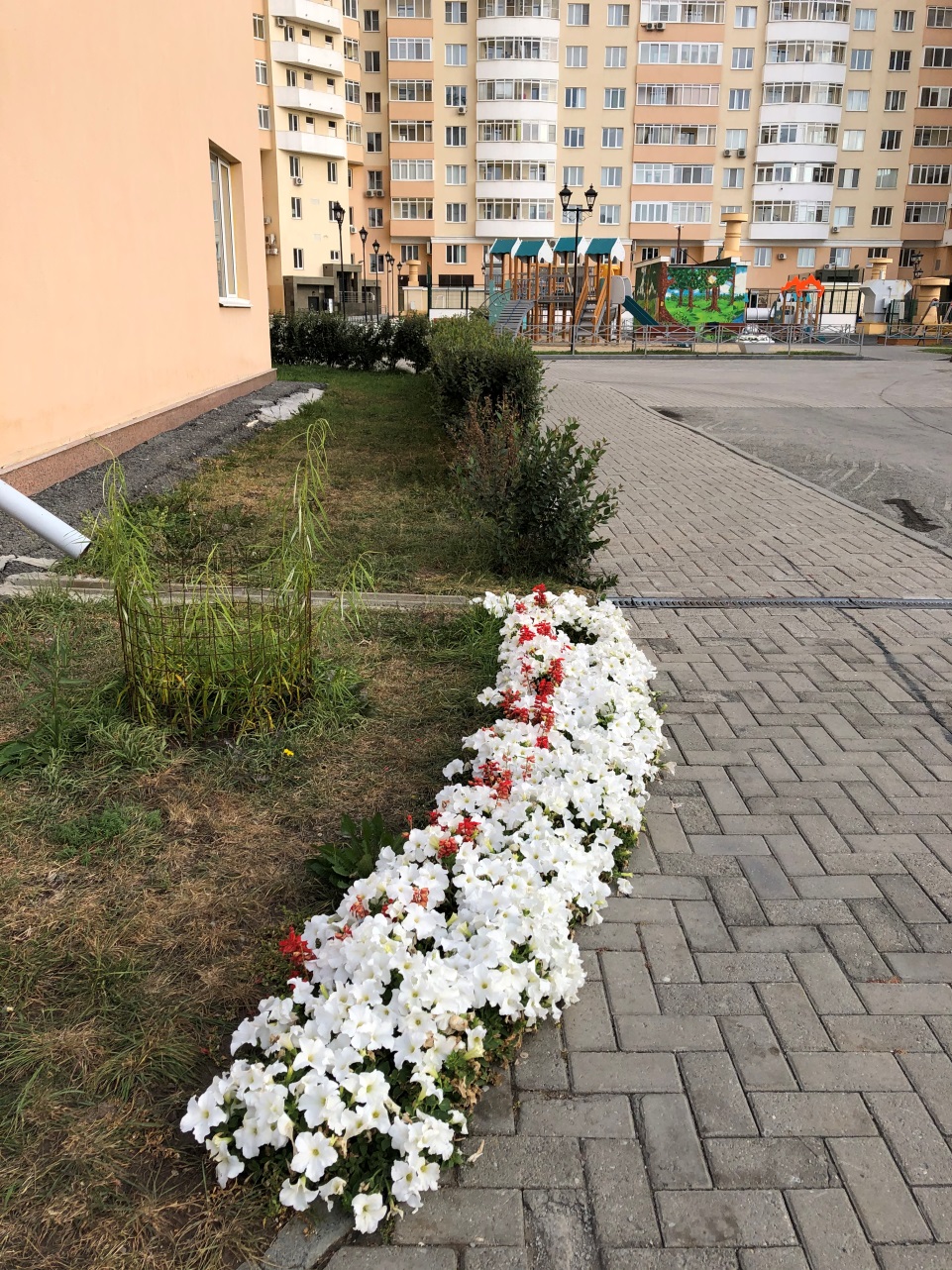 		Клумба у первого подъезда						Клумба у третьего поста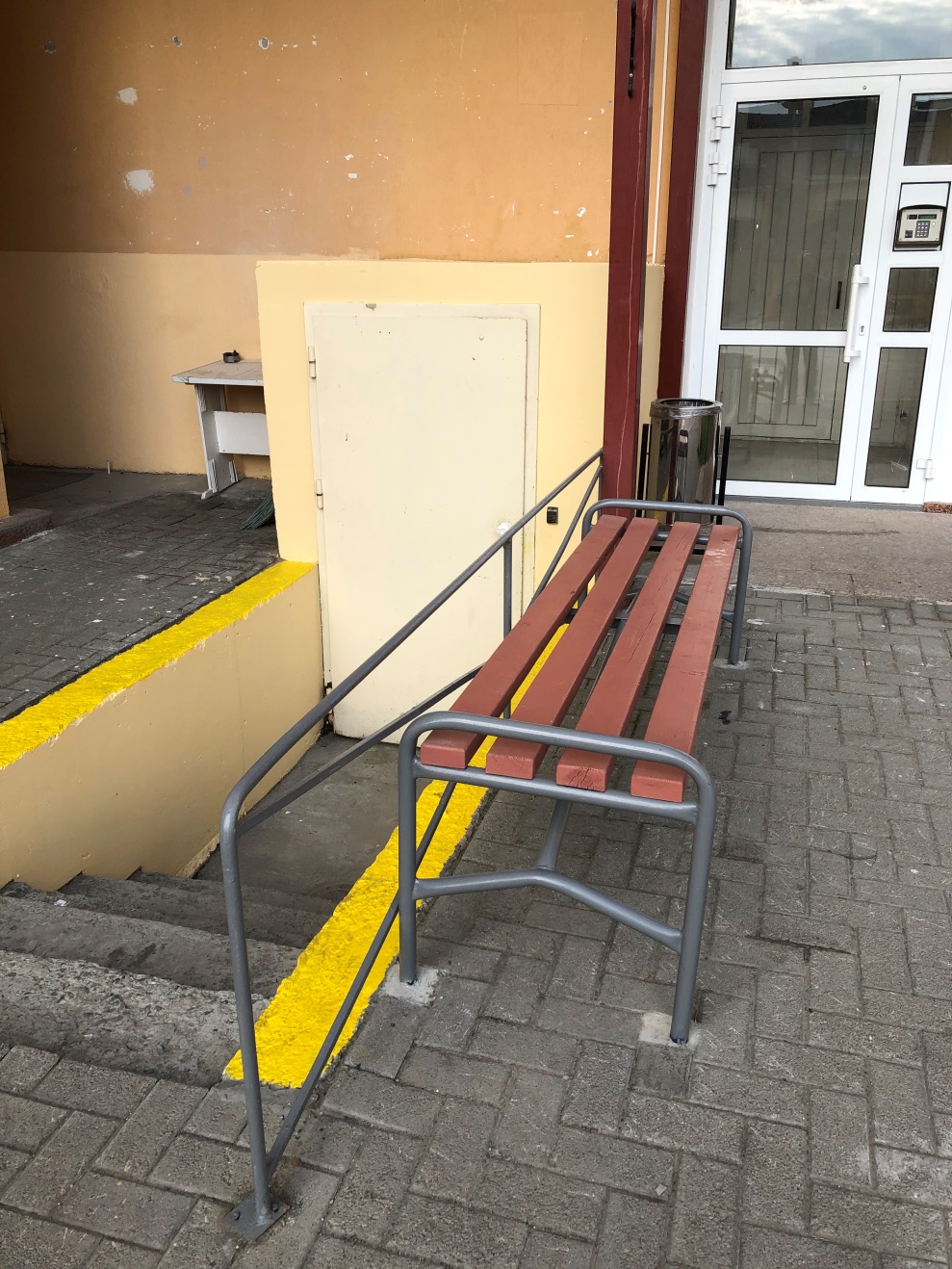 		Скамейка у первого подъезда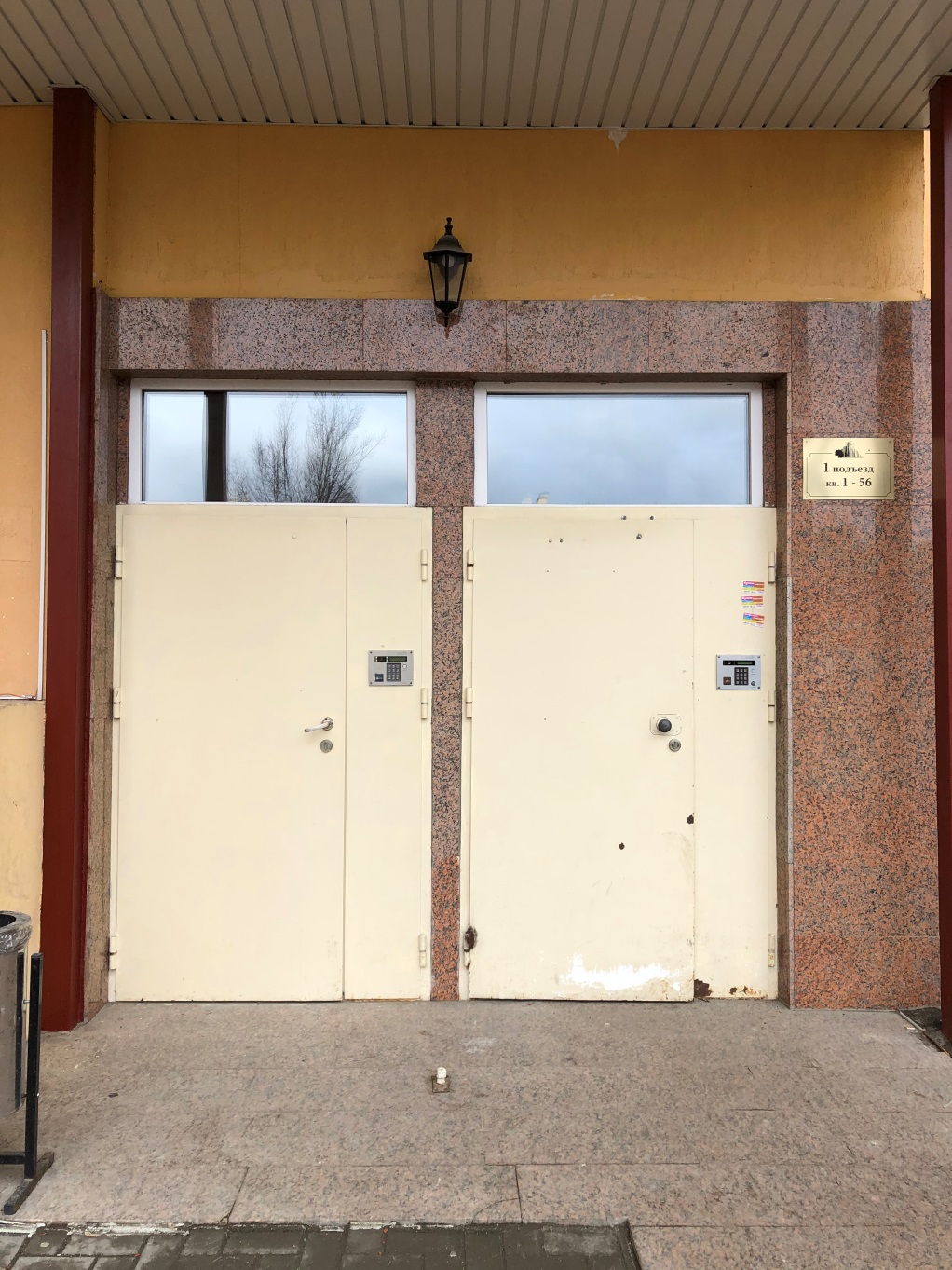 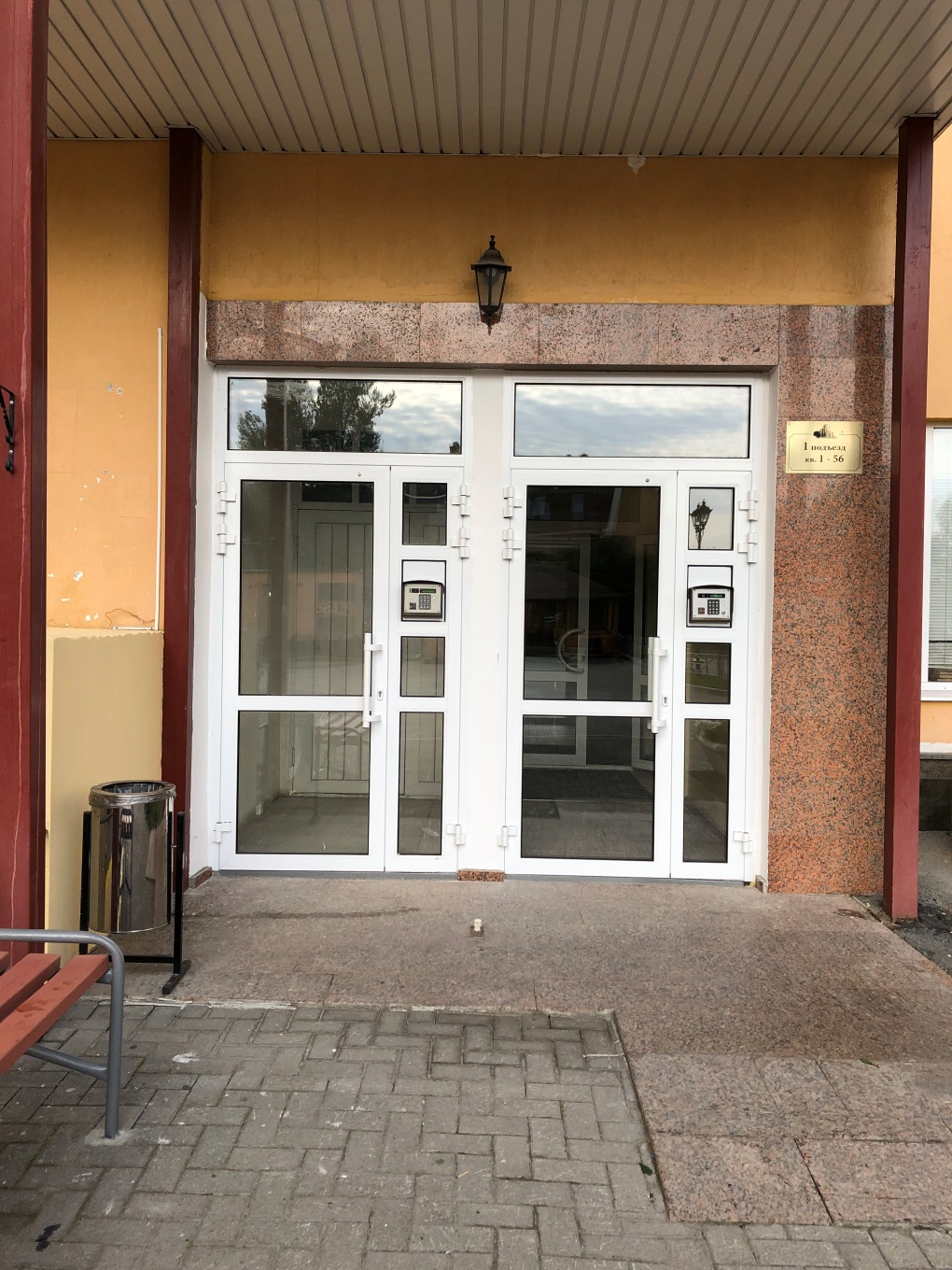 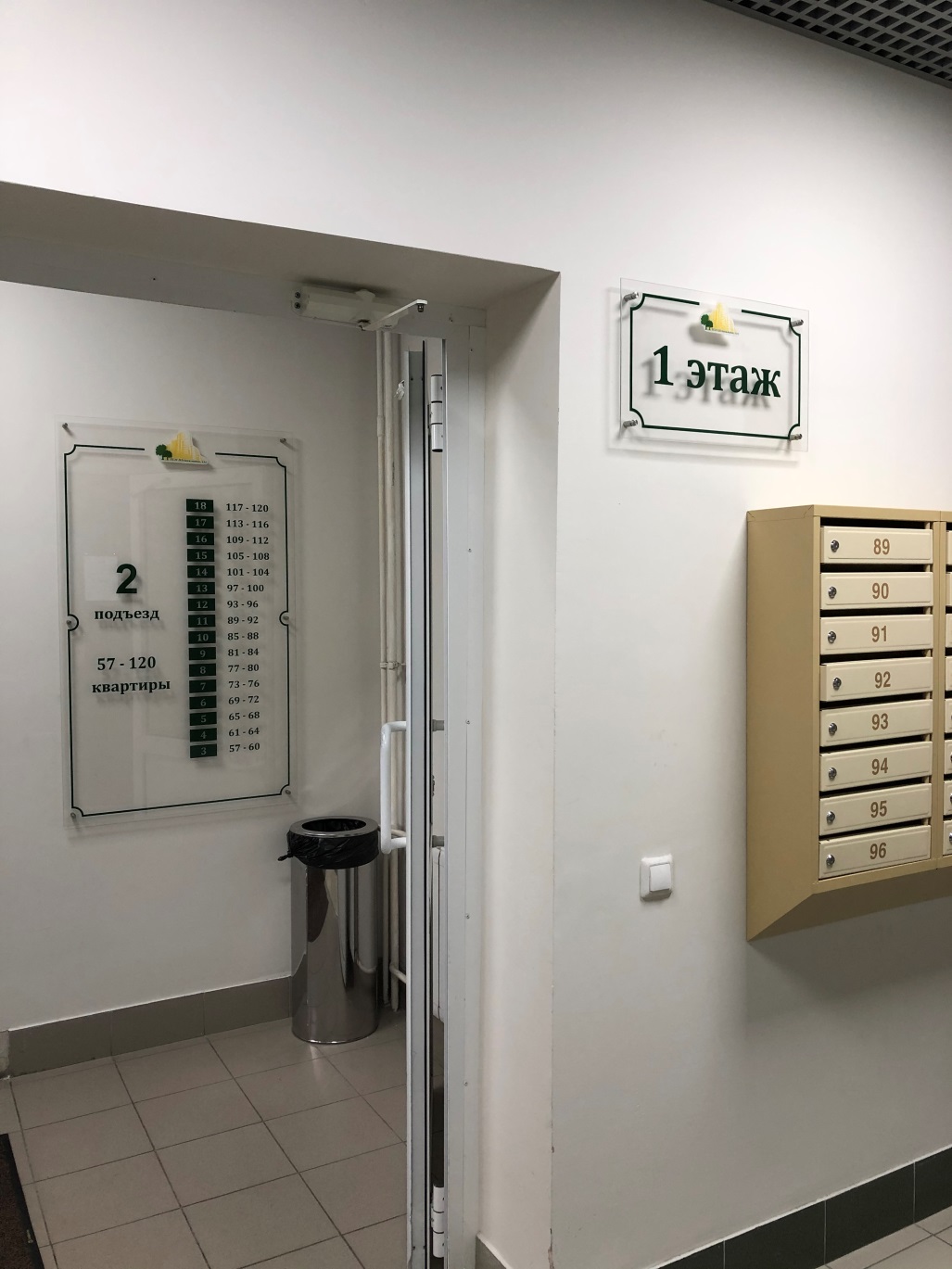 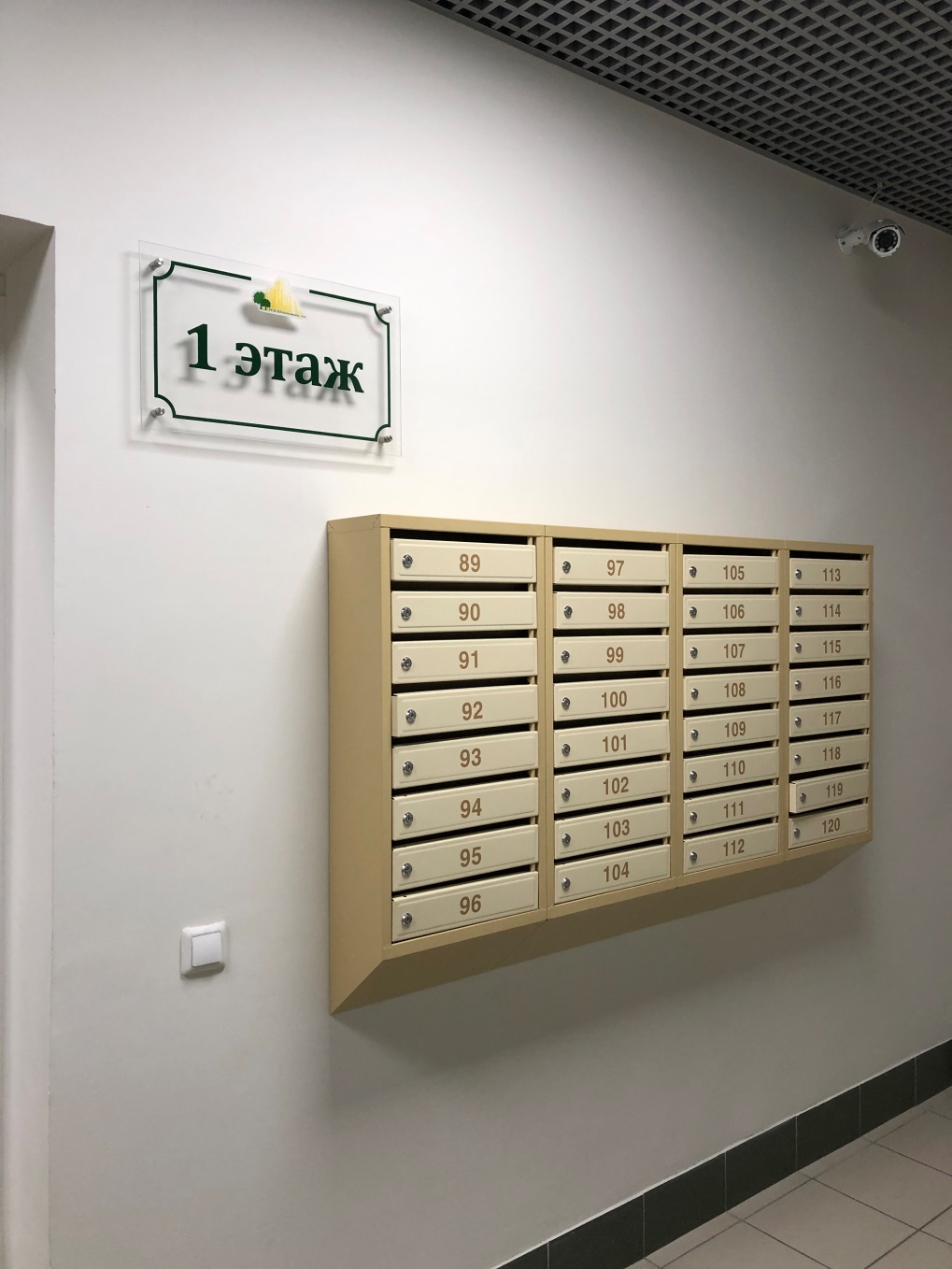 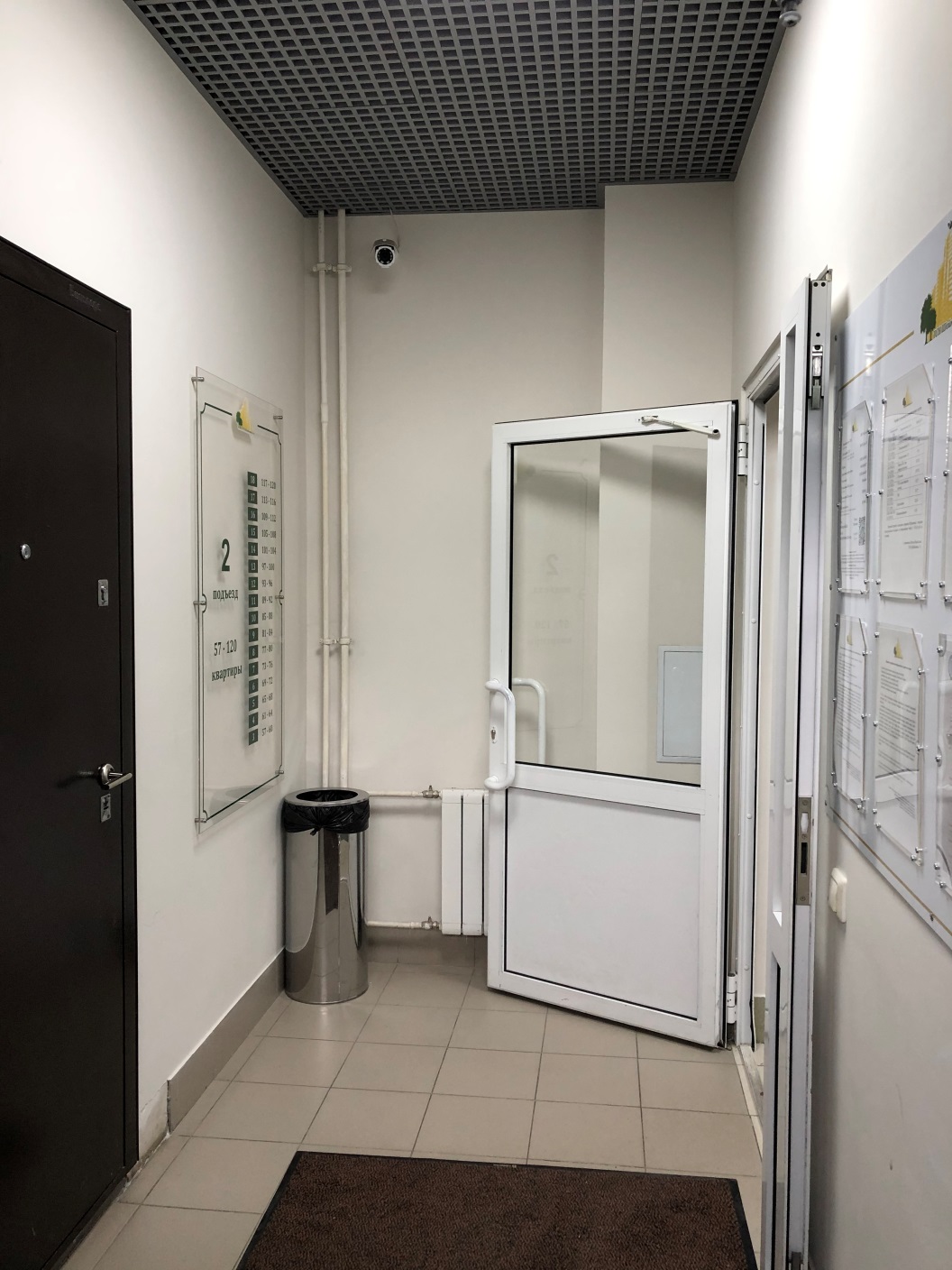 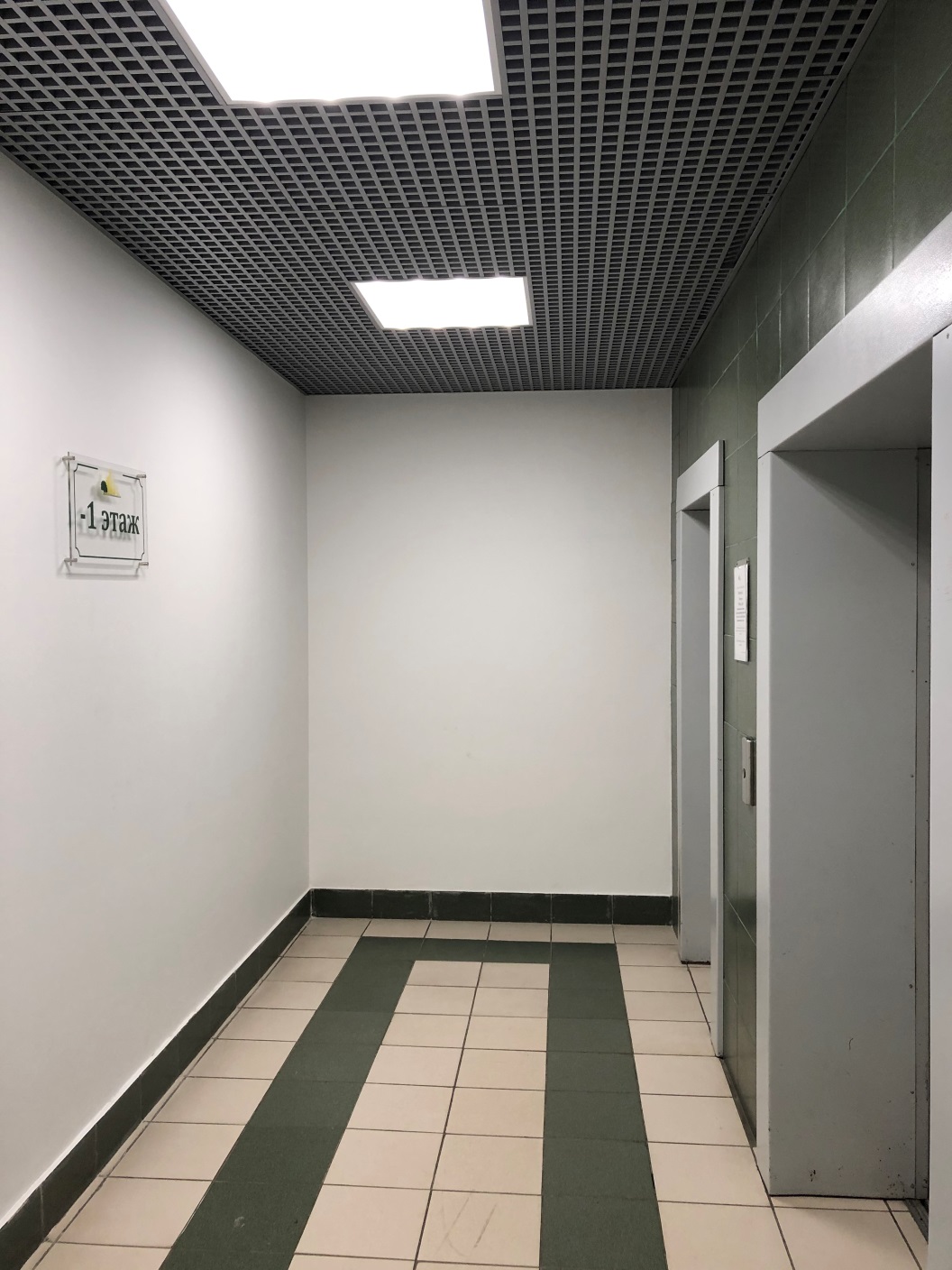 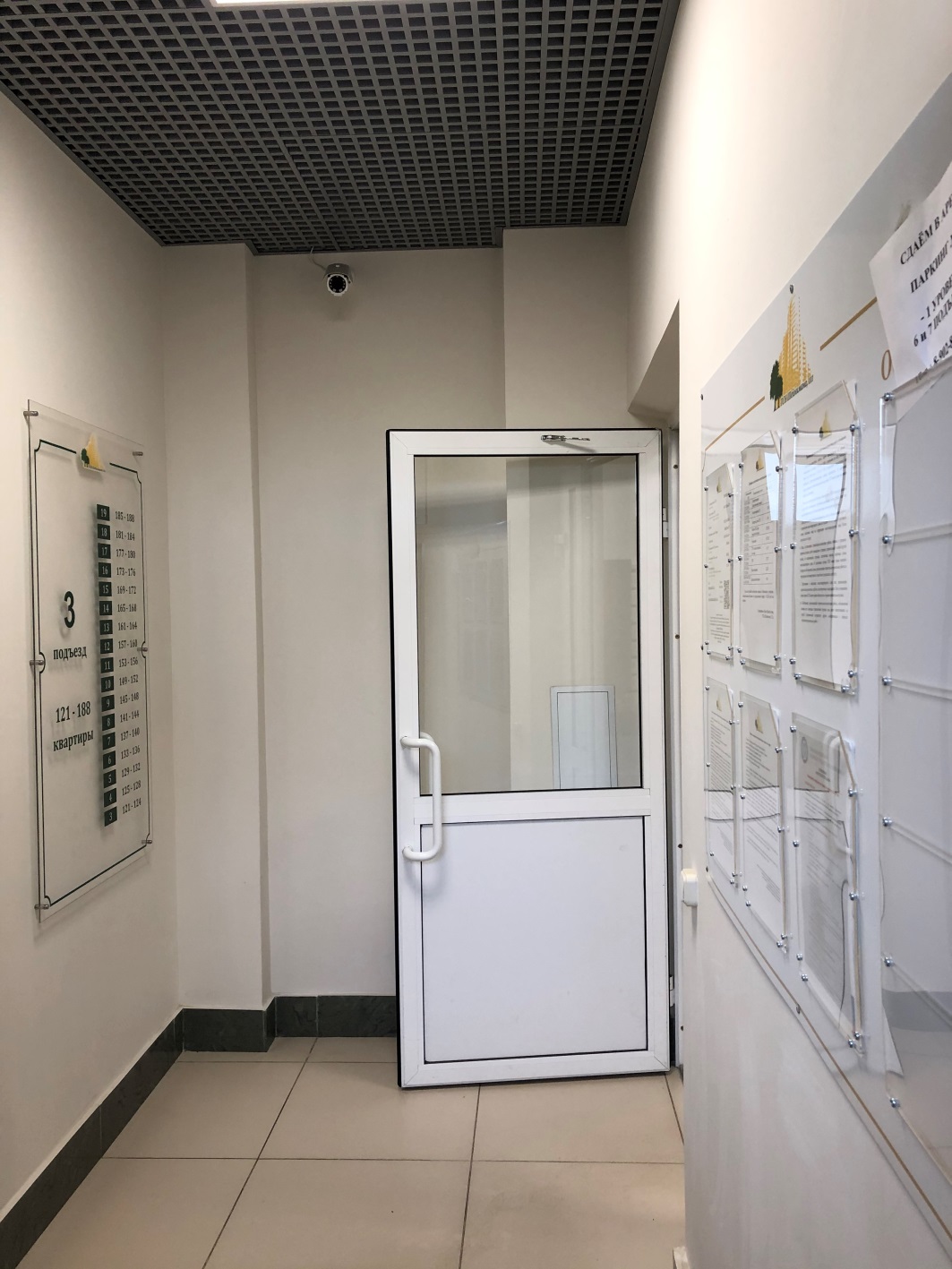 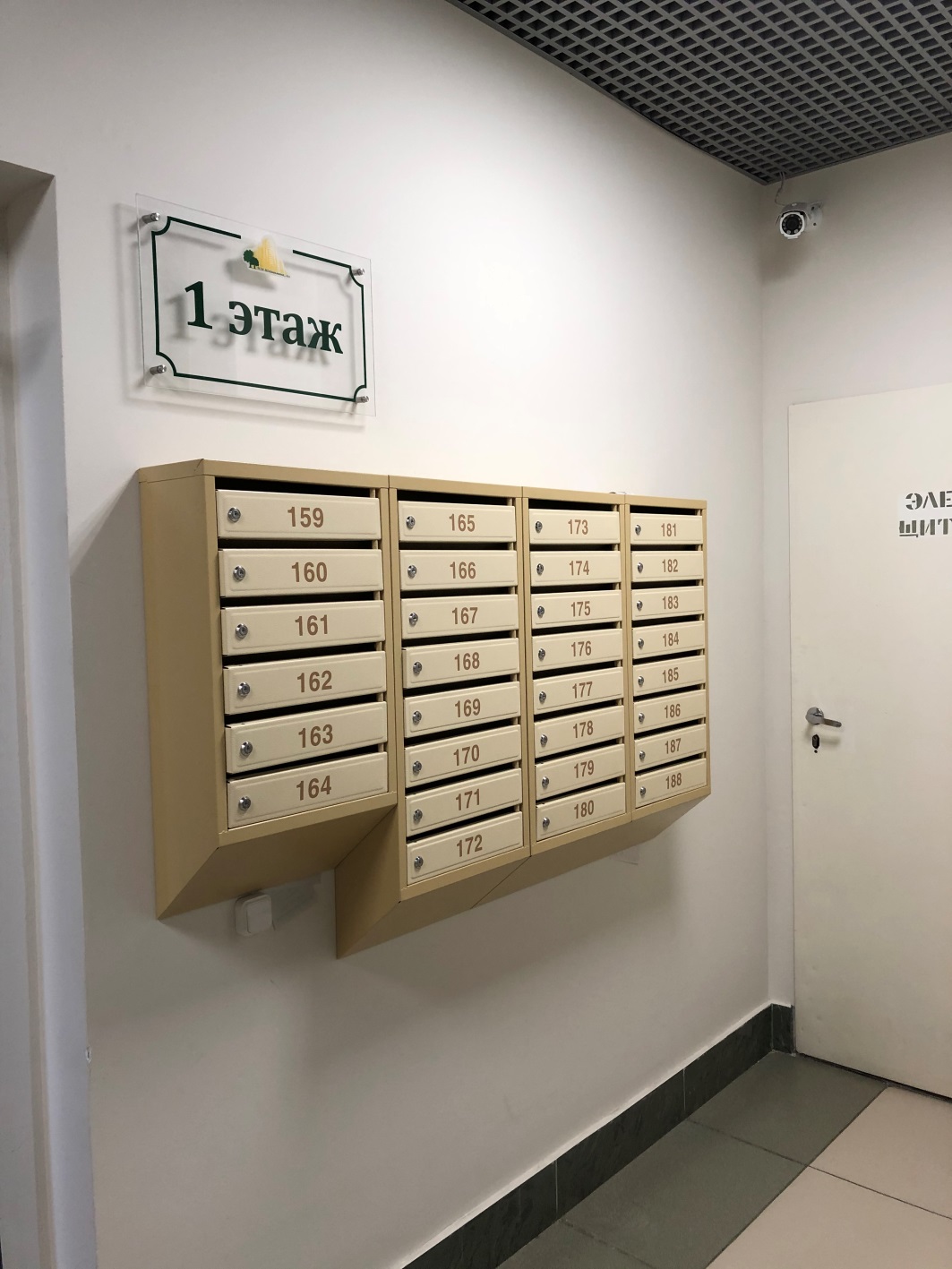 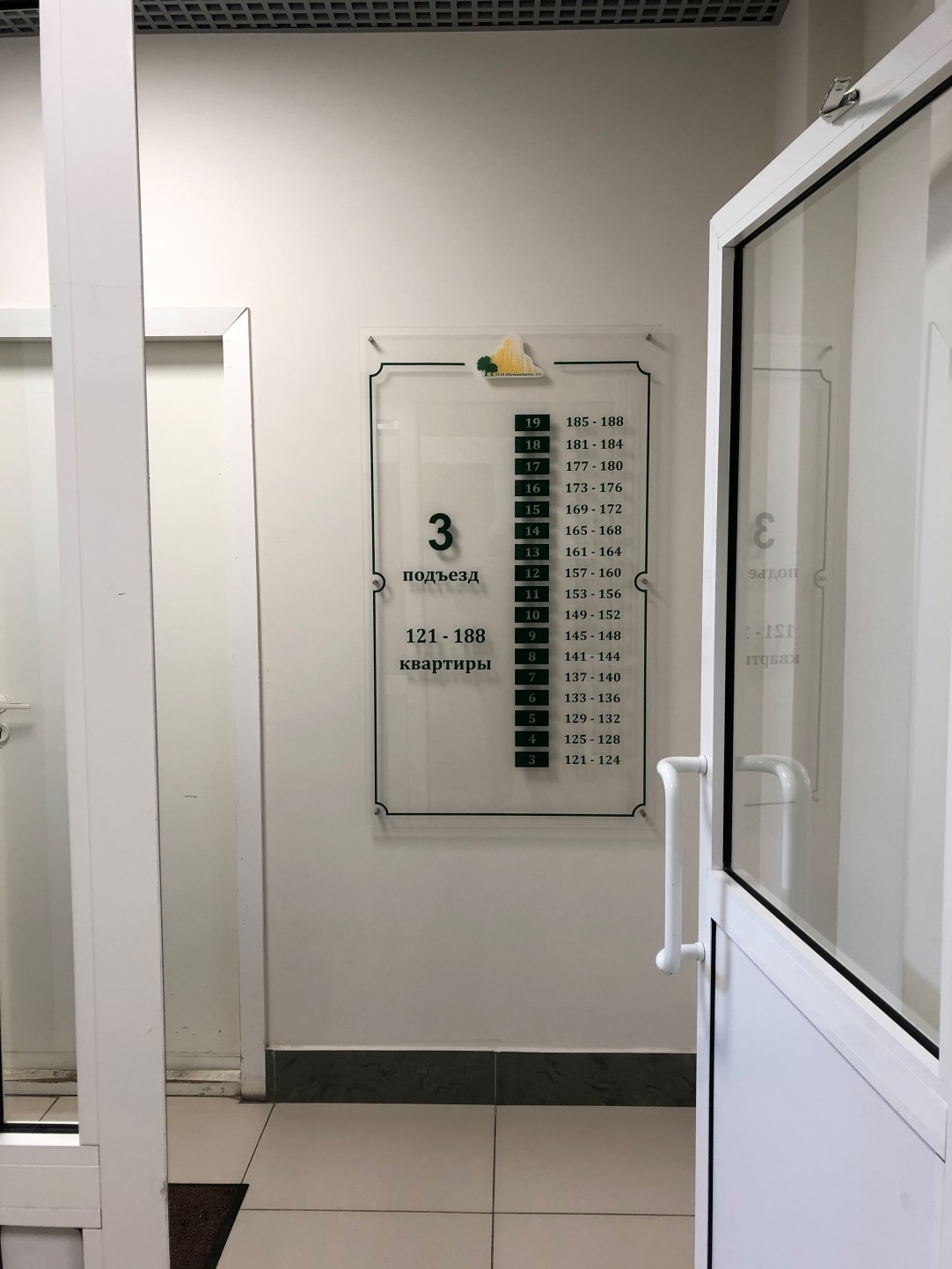 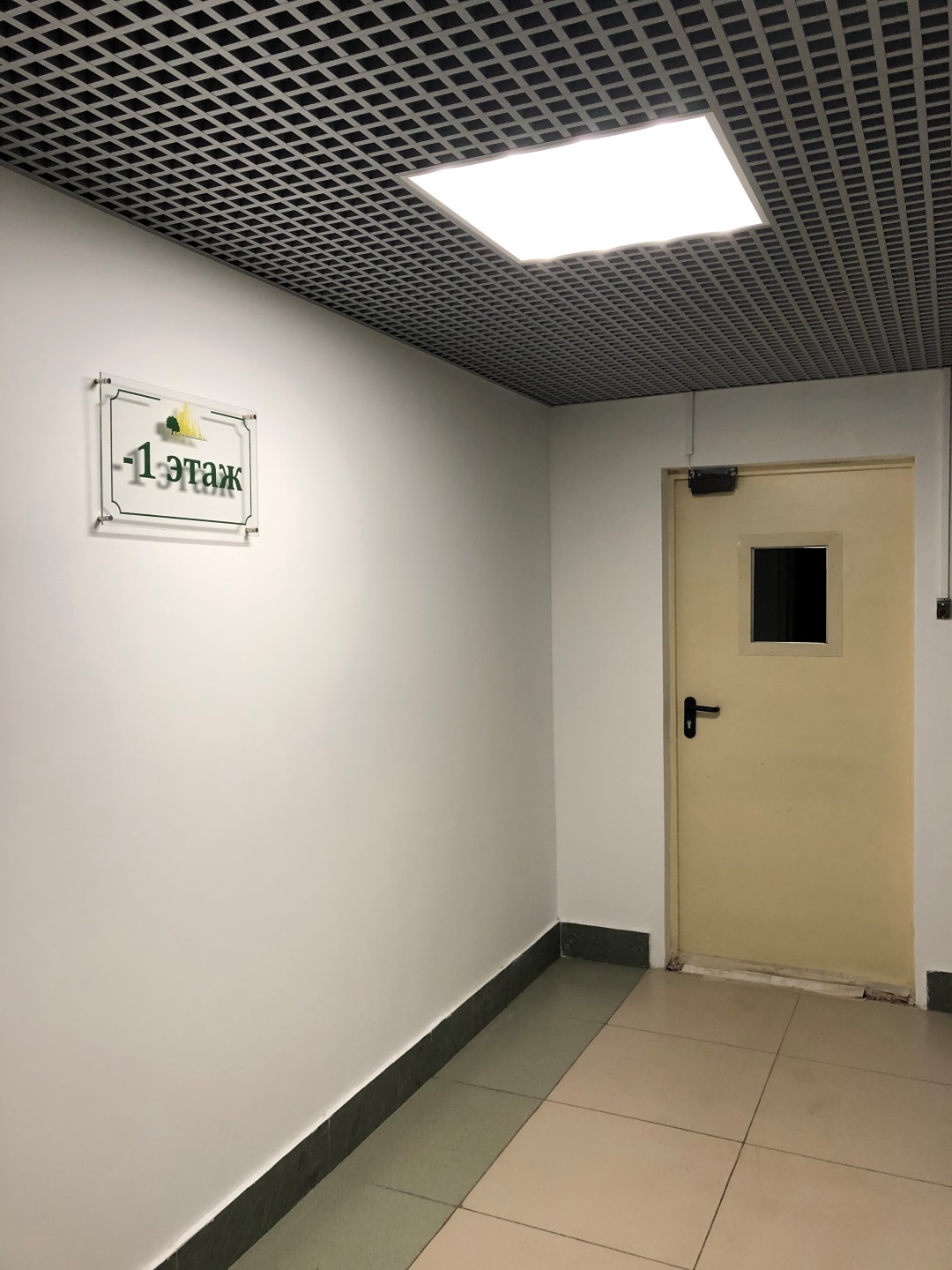 Капитальный ремонт кровли 1 подъезд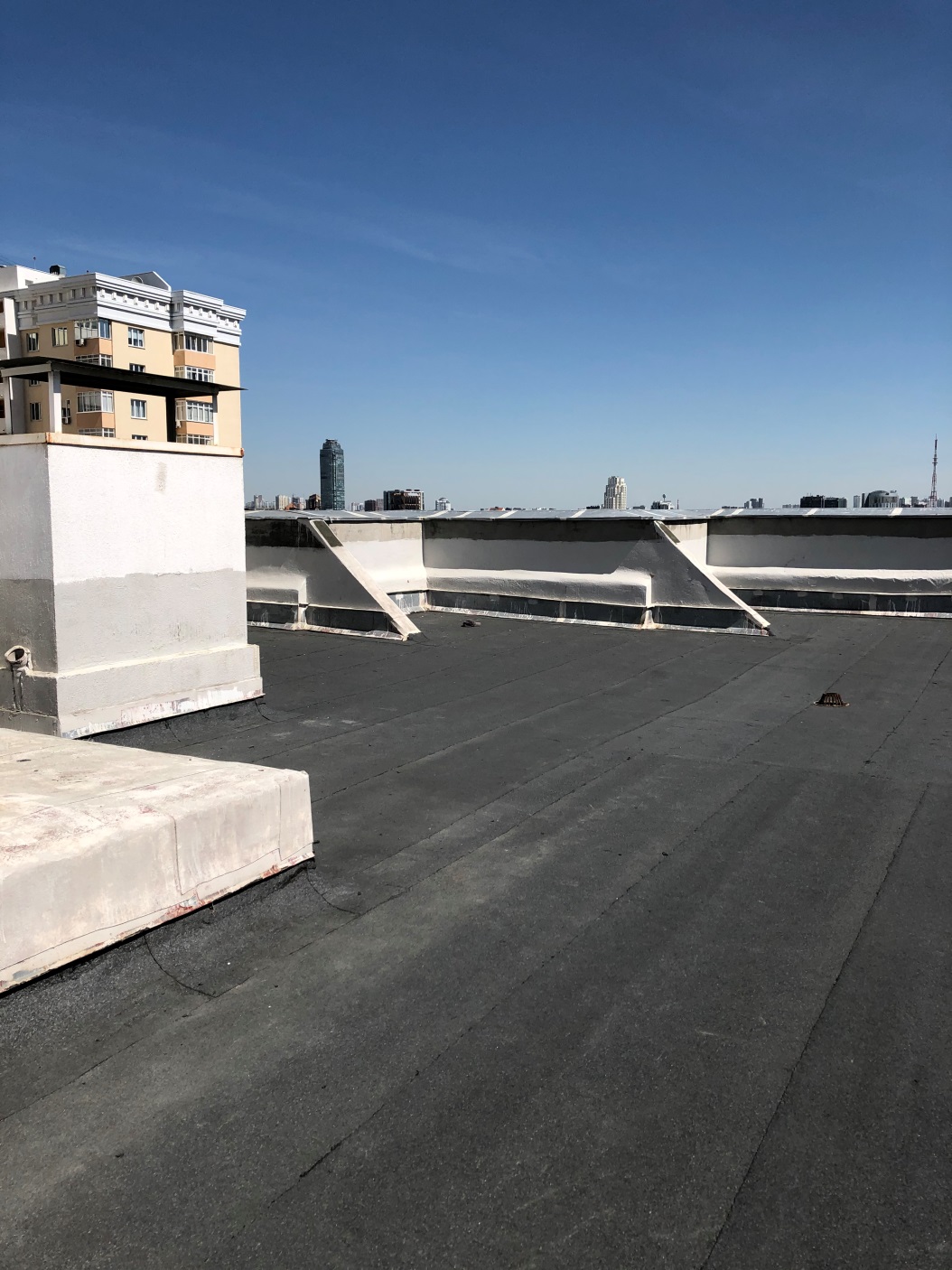 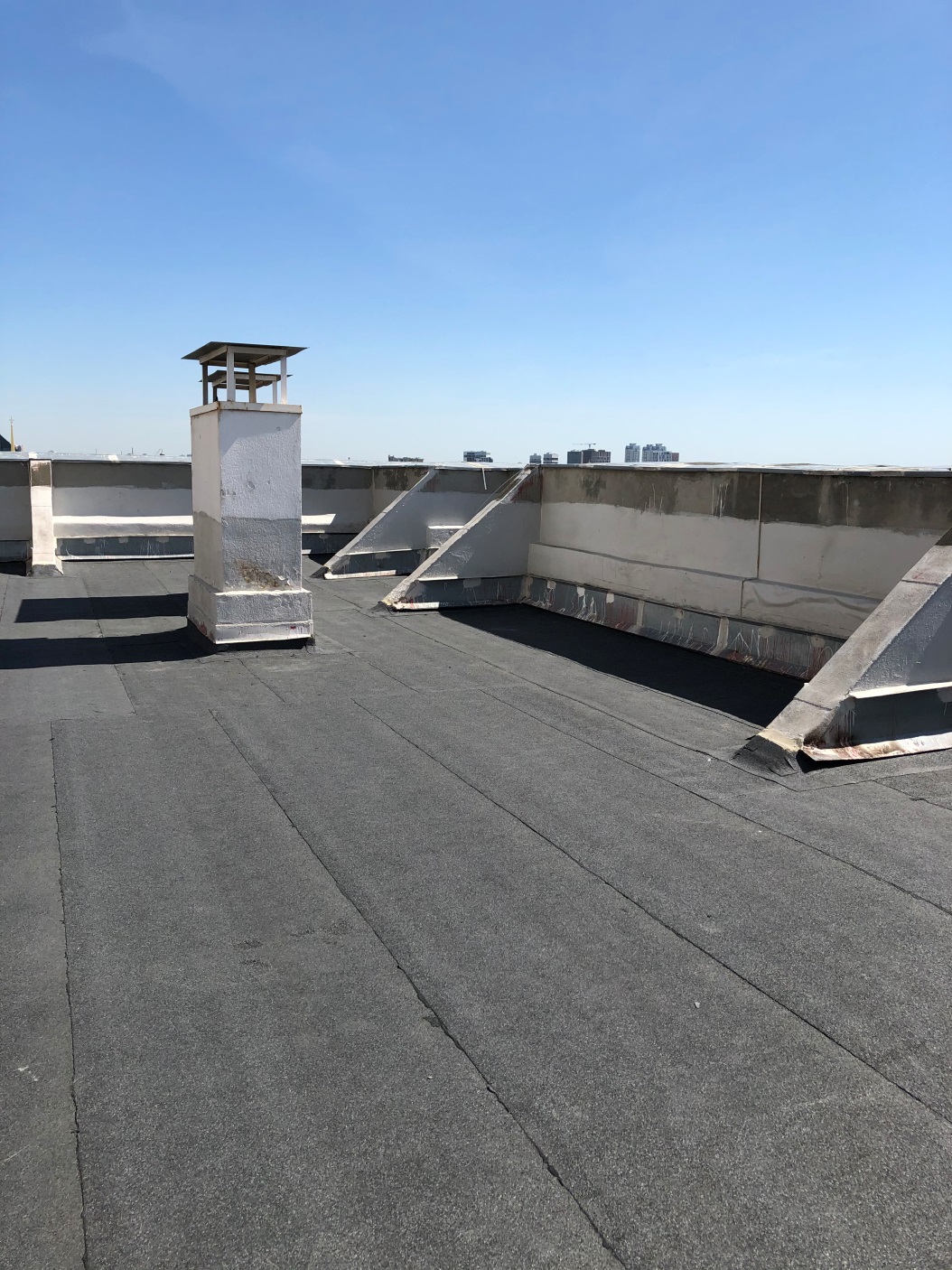 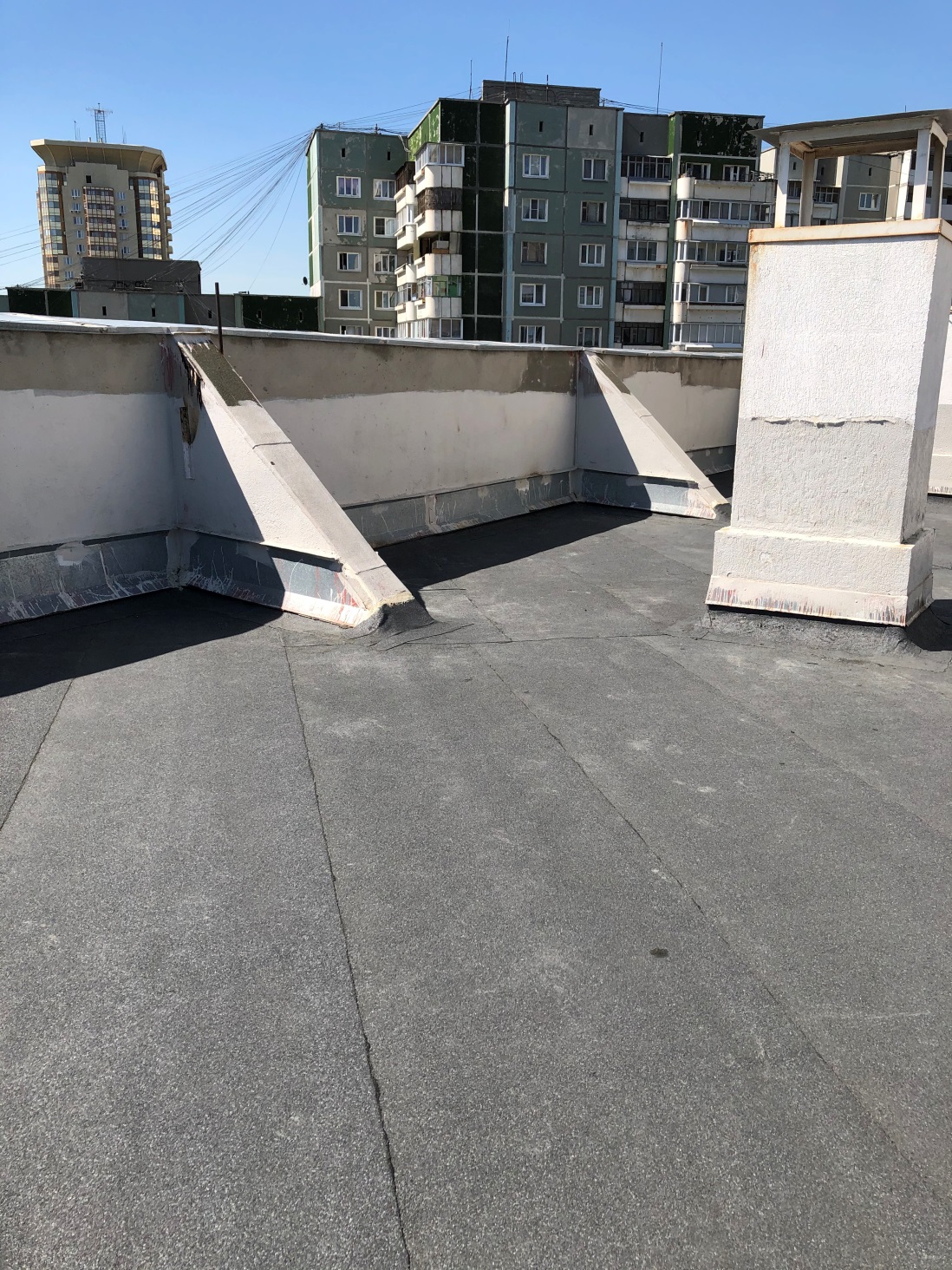 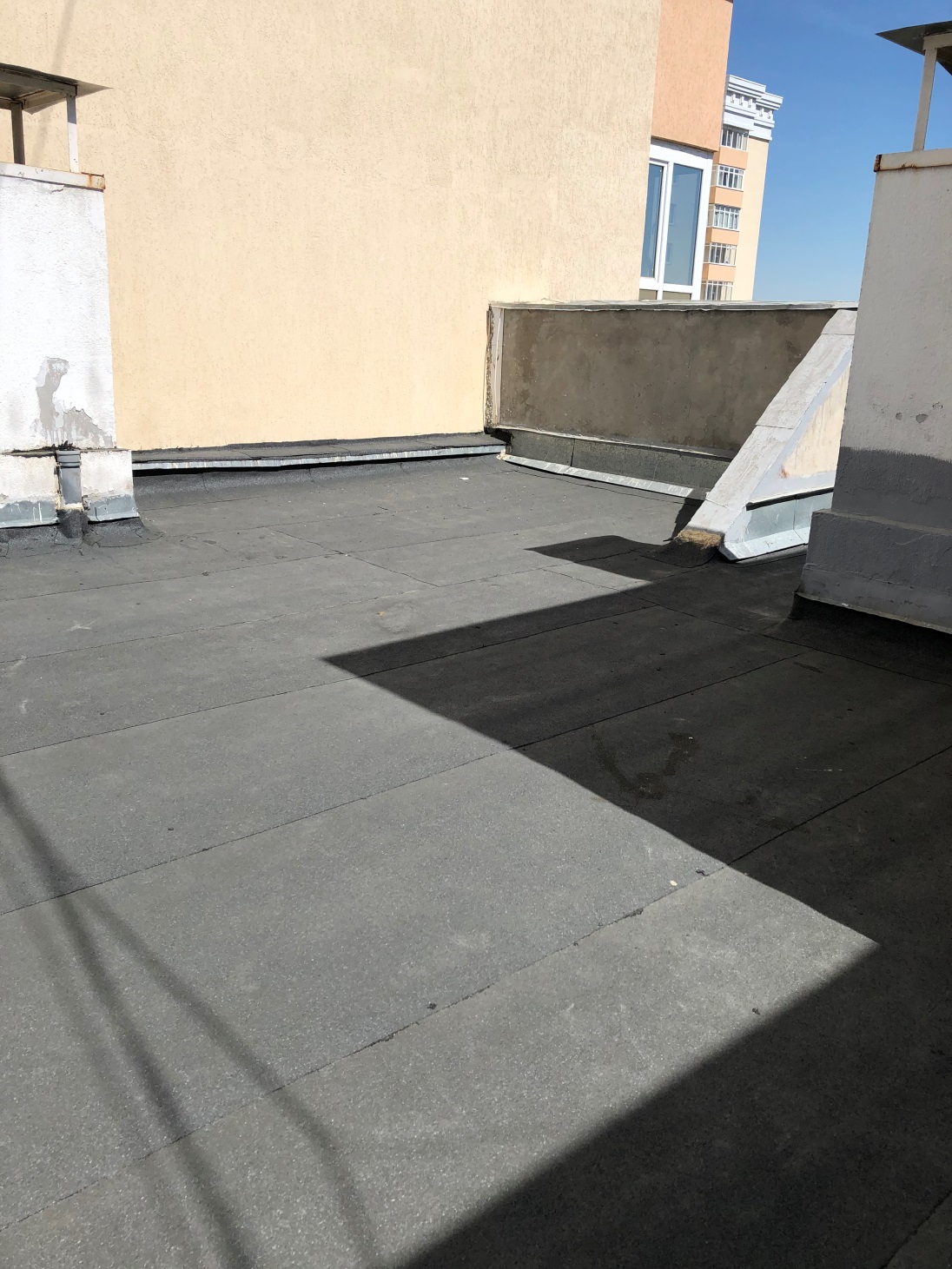 Капитальный ремонт кровли 2 подъезд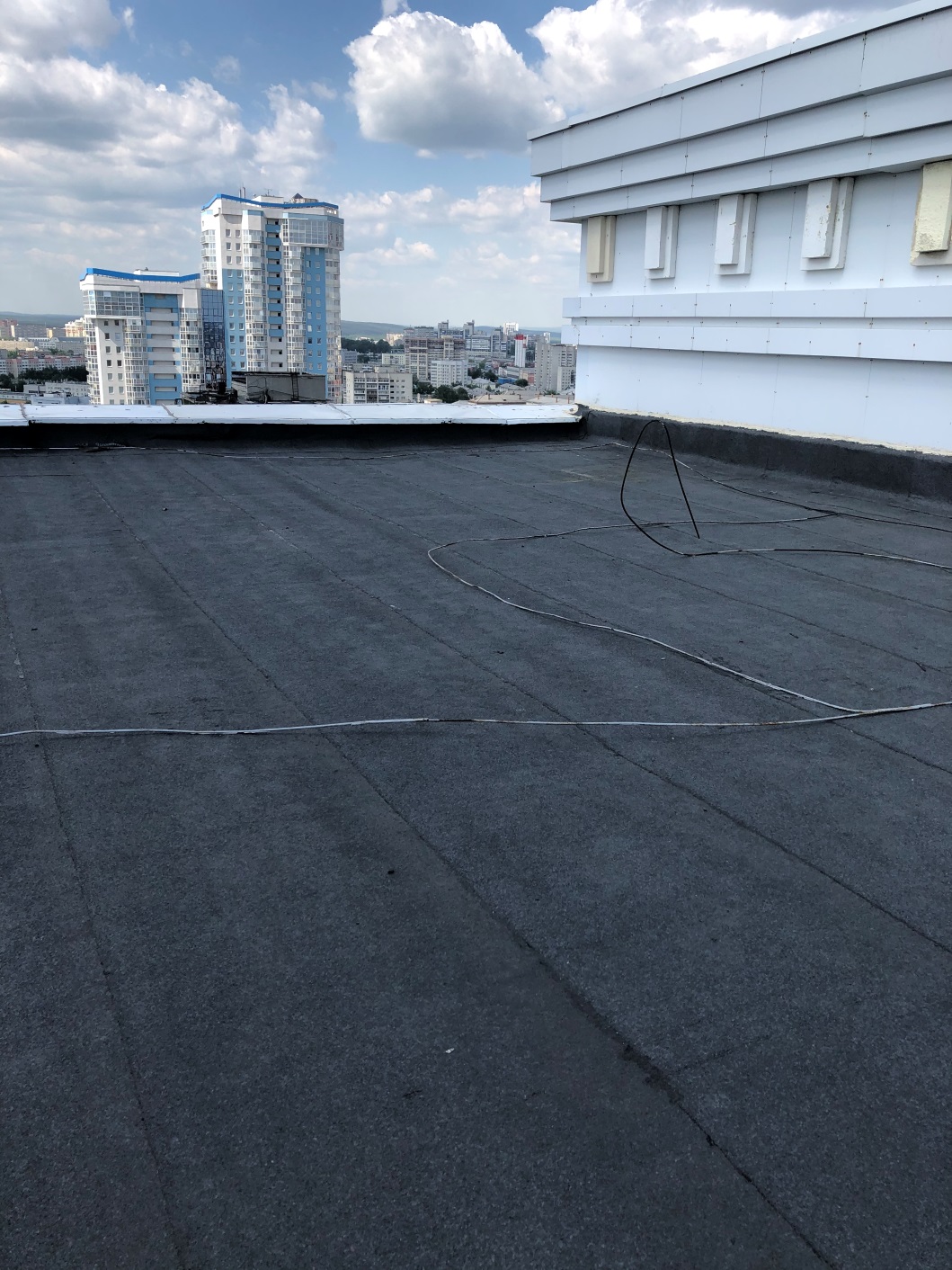 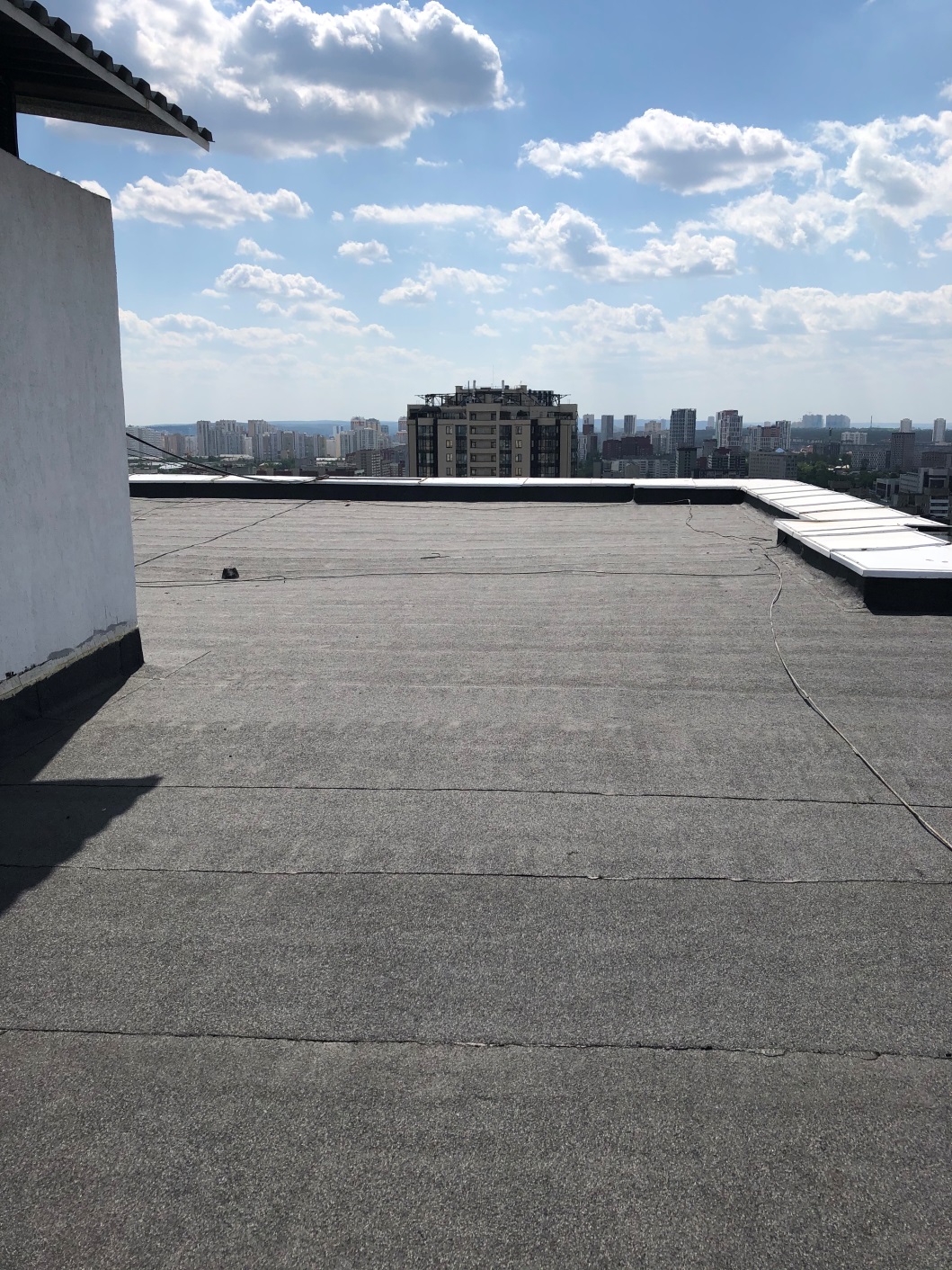 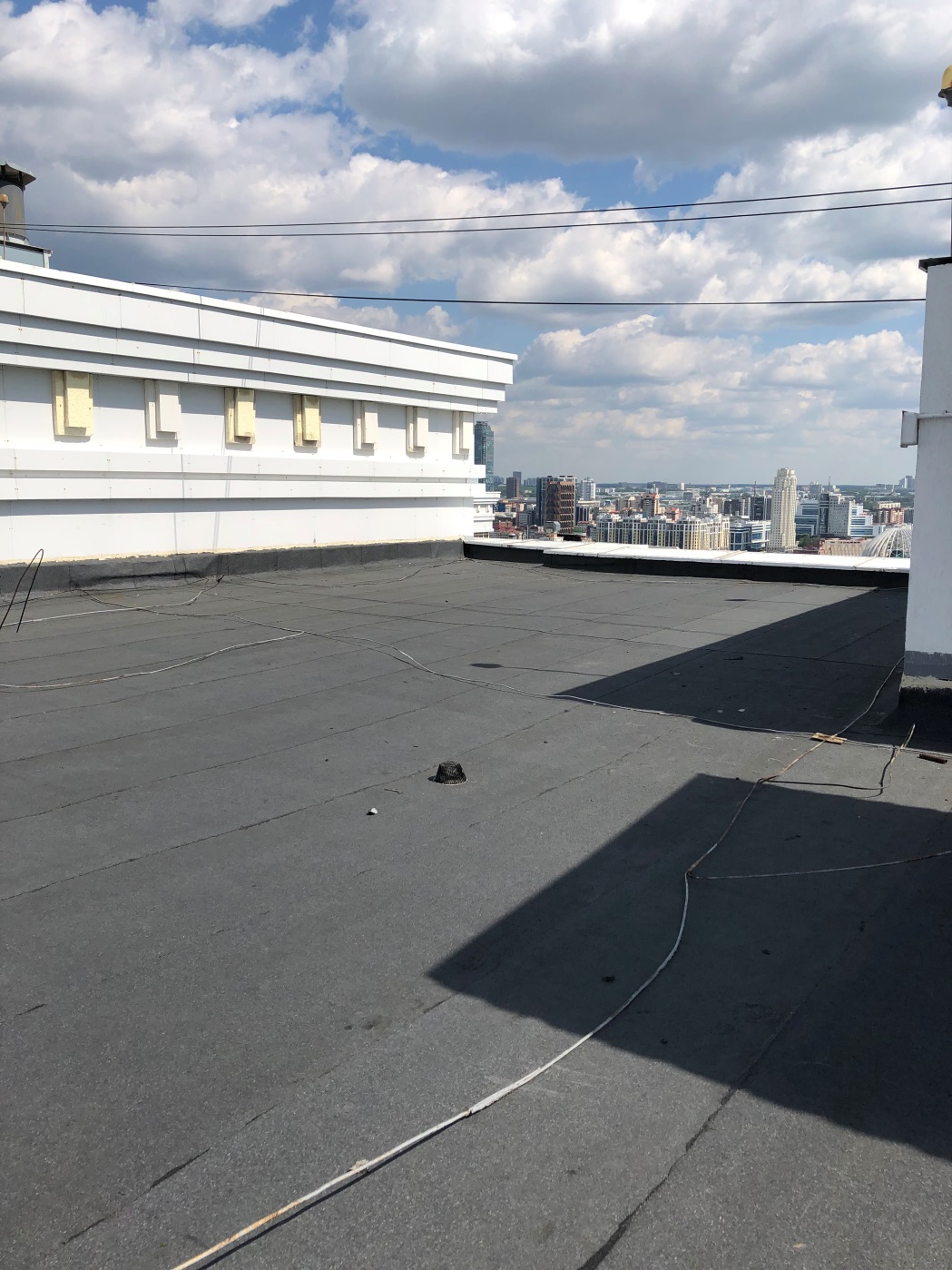 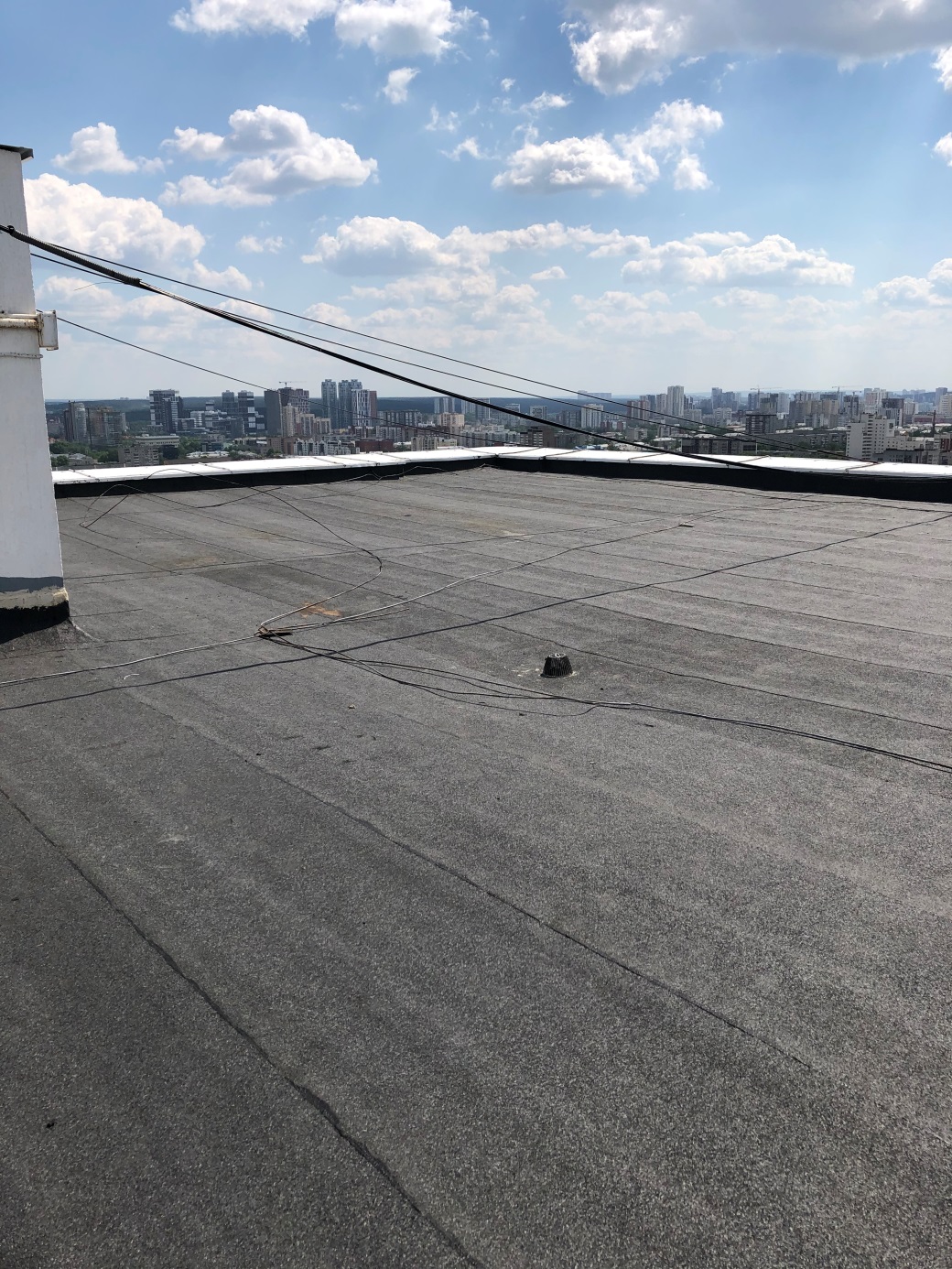 Капитальный ремонт кровли 4 подъезд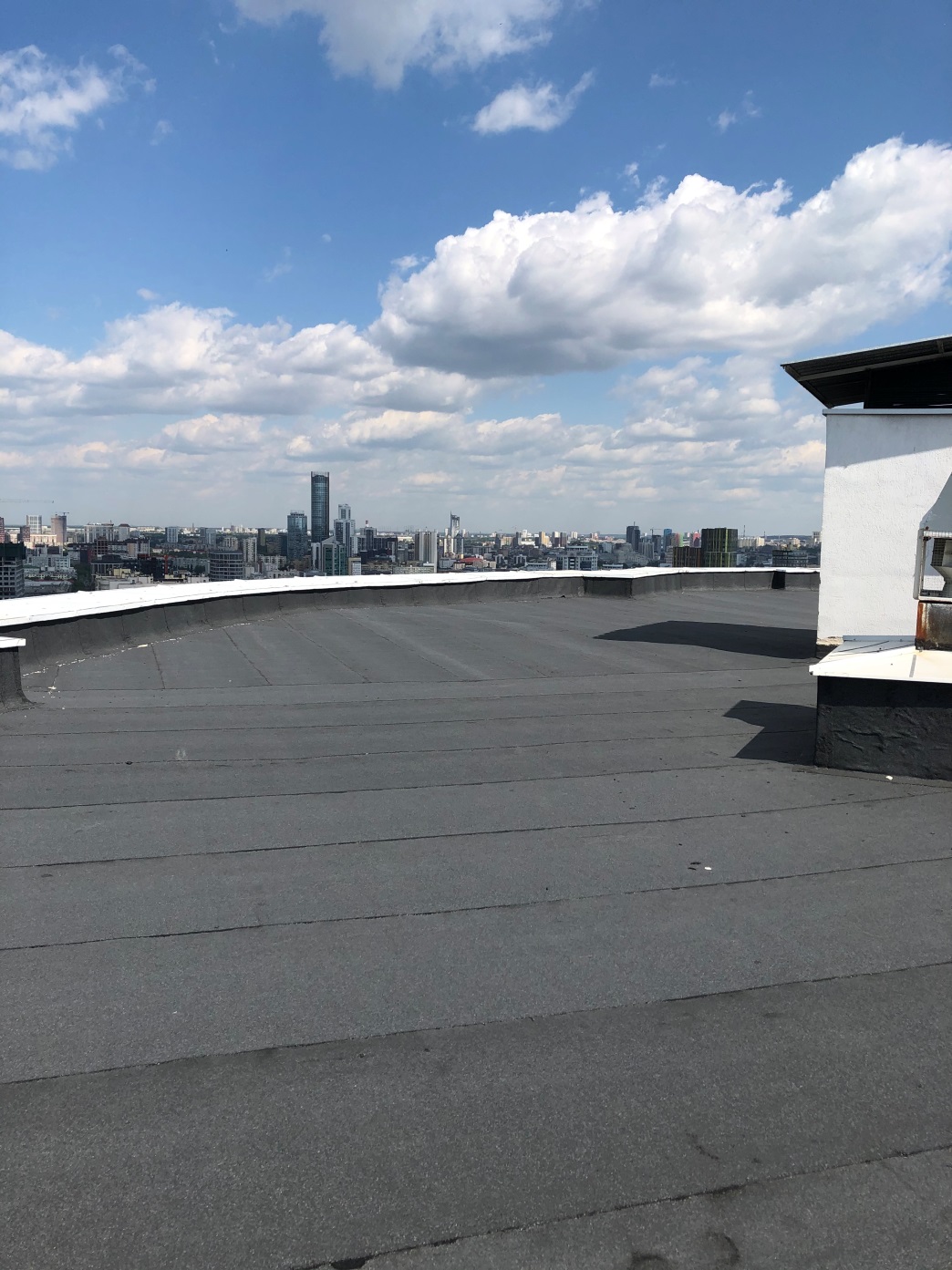 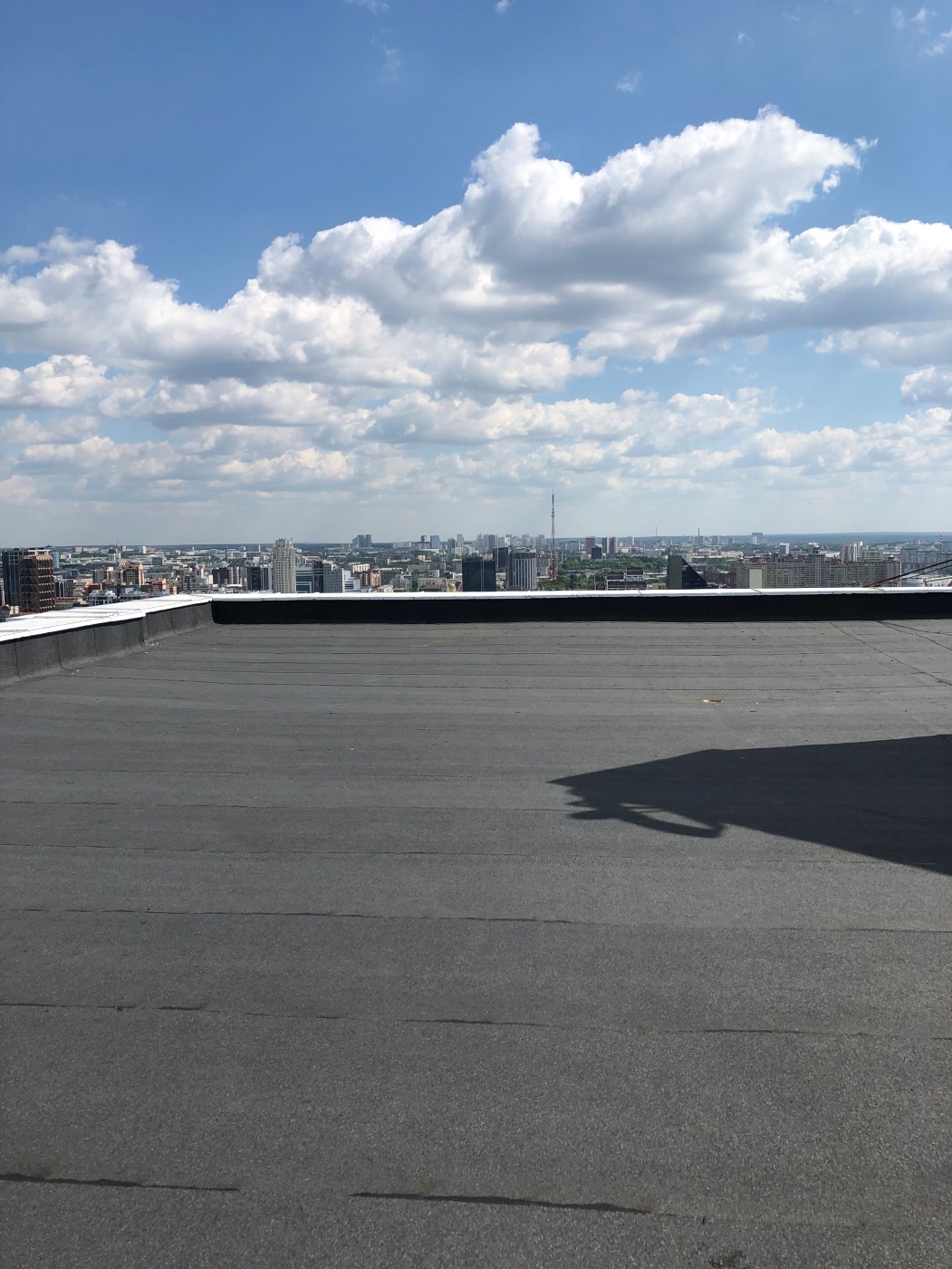 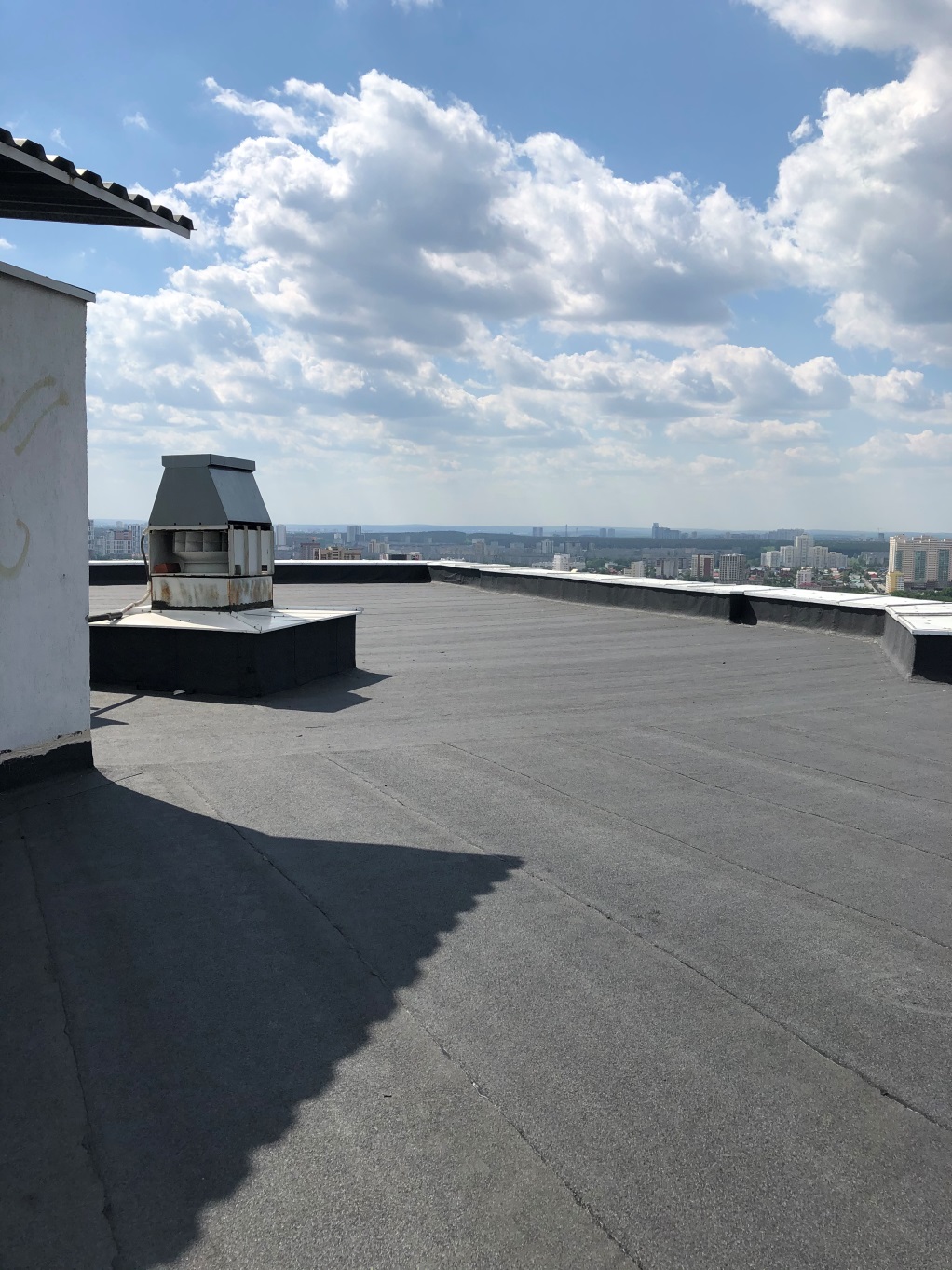 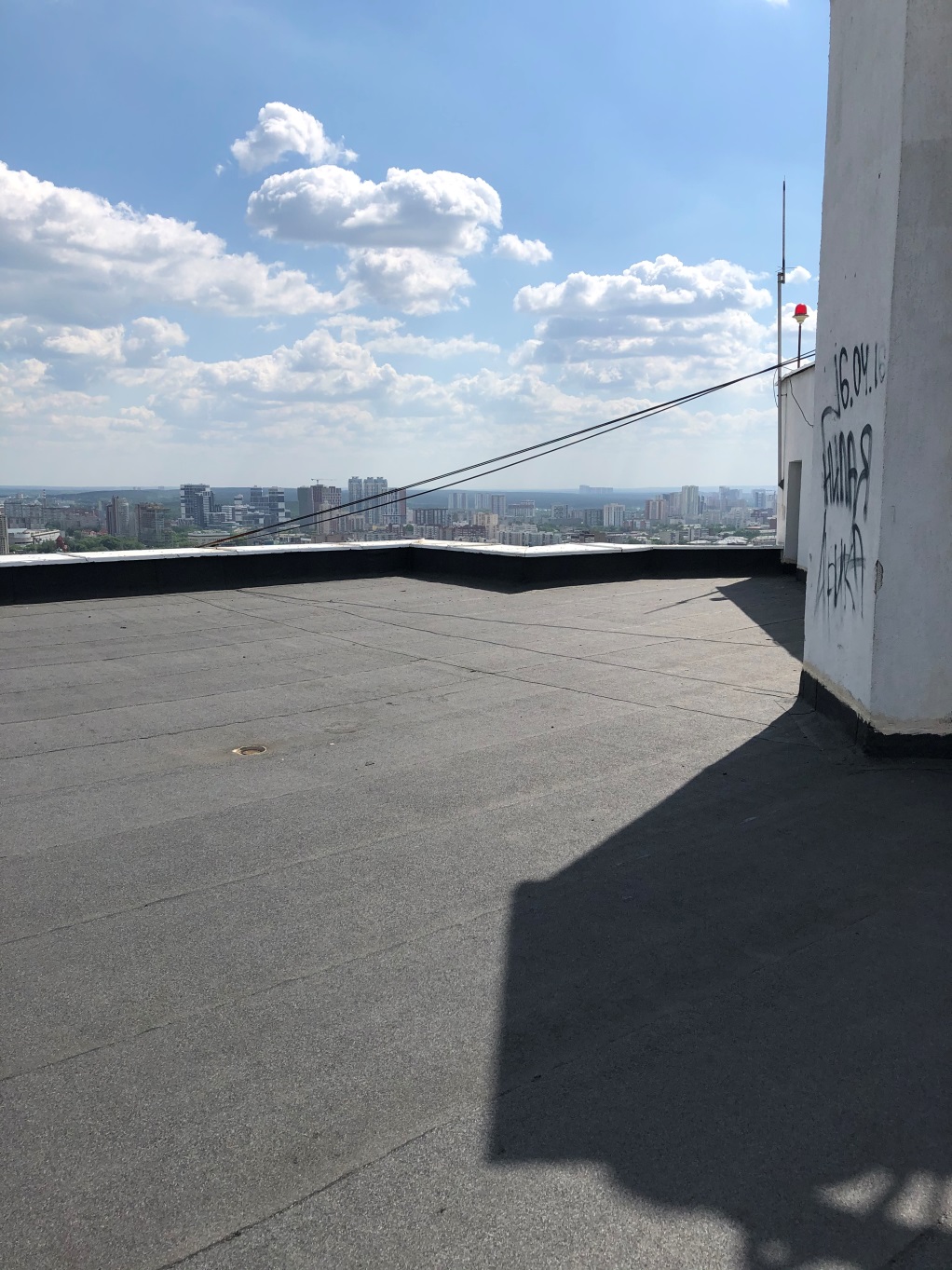 